Мобильные процессорыПроцессор (CPU) - сердце абсолютного любого компьютера, в том числе и смартфона, отвечающее за все вычисления, производимые устройством и, одновременно, самая технически сложная часть коммуникатора. Процессоров с разными характеристиками существует великое множество и зачастую, пользователю бывает очень трудно разобраться в этом многообразии. Но тем, кому это действительно интересно, помогут освоиться наши статьи о мобильных процессорах.Для начала важно отметить, что процессоры как таковые, в мобильных гаджетах не используются. Дело в том, что объединяясь вместе с другими компонентами они образуют SoC - System on a chip или систему-на-кристалле. Это означает, что на одной микросхеме находится полноценный компьютер, среди компонентов которого - процессор, графический ускоритель и другие, более специфические части. Как мы и обещали, сейчас речь пойдёт о процессорах, но в конце мы скажем пару слов и о GPU.Архитектура процессораСписок спецификаций любого процессора начинается с основополагающего понятия архитектуры процессора. Не будем вдаваться в подробные объяснения этого понятия, но, в  общем смысле, архитектура - это совокупность свойств процессора по внутреннему устройству и возможности выполнять определённые наборы команд. Если мы говорим о чипах для смартфонов, то на рынке безоговорочно доминирует архитектура ARM, которая разрабатывается одноимённой компанией ARM Limited. Все остальные компании (лидерство держат Qualcomm, Nvidia, Samsung, MediaTek, Apple и другие) занимающиеся производством процессоров, лицензируют технологию у ARM и затем продают готовые чипы производителям смартфонов (или используют их в собственных устройствах). Также, некоторым количеством устройств представлена архитектура x86 компании Intel, но до недавнего времени она была рассчитана только на бюджетные коммуникаторы. С анонсом Lenovo IdeaPhone K900, выйти в hi-end сектор попыталась Intel, но конкурировать с компанией ARM будет очень трудно. Остаётся главный вопрос: в чём различие между различными архитектурами для конечного пользователя? Ответ звучит так: практически ни в чём. Android OS хорошо работает как на ARM процессорах, так и на x86, а несовместимость владелец x86-устройства сможет встретить, разве что, в каких-либо специфических приложениях или, возможно, в современных играх. Все остальные современные мобильные операционные системы, в том числе iOS и Windows Phone работают на ARM архитектуре.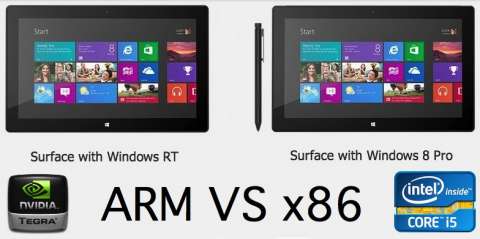 Версия архитектурыНеразрывно с архитектурой связана версия архитектуры - их иногда, с полным на то правом, рассматривают как единое целое. Причиной появления разных версий архитектур служит ничто иное, как технический прогресс: на смену устаревшей версии приходит новая, которая может обеспечить лучшую производительность, малое энергопотребление и другие преимущества. Зачастую различий между версиями архитектуры не меньше, чем между разными архитектурами. Например, владельцы устройств с процессорами ARMv6 столкнулись с тем, что на их смартфонах не работали игры, которые писались с расчётом на новую версию ARMv7 (на данный момент она и является актуальной).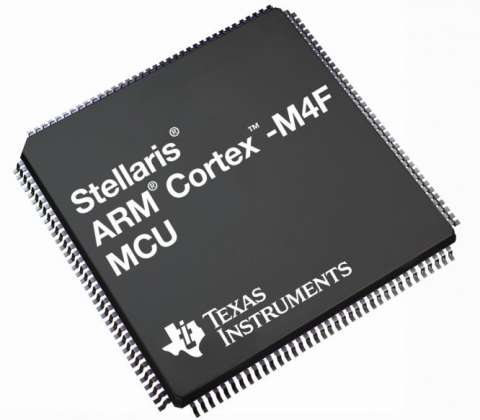 ЯдроСледующей характеристикой (идём от большего к меньшему) мобильного процессора является ядро. Именно используемое в том или ином чипе ядро и определяет производительность, энергопотребление и тактовую частоту процессора. Компания ARM разрабатывает ядра серии Cortex, но сторонним производителям процессоров ничего не мешает использовать собственные. Так, например, поступают компании Qualcomm (ядра Krait) и Apple (ядра Swift).Раз уж мы заговорили о ядрах, здесь же стоит упомянуть и о количестве ядер в процессоре. В одном процессоре, которые можно найти в современных коммуникаторах, могут быть объединены 2 или 4 одинаковых ядра. Это делается для увеличения скорости работы девайса за счёт распараллеливания выполняемых процессов. То есть, задачи, требующие высокой производительности, можно выполнять не в одном процессе, а в нескольких. Такая возможность должна быть предусмотрена разработчиком и используется в некоторых приложениях, как, например, трёхмерные игры или программы для обработки видео. Если же программа сама по себе не поддерживает многопоточность и не требует больших ресурсов, то неиспользуемые ядра просто-напросто отключаются для экономии заряда батареи. Иногда с этой же целью используется пятое ядро-компаньон для самых неприхотливых задач, вроде работы устройства в спящем режиме или при проверке почты.Тактовая частотаПоследней характеристикой процессора, которая может оказаться полезной пользователю, является тактовая частота. Эта величина показывает, сколько тактов способен отработать процессор за единицу времени (одну секунду). Например, если в спецификациях к устройству указана частота 1,7 ГГц, это значит, что за 1 секунду его процессор осуществит 1 700 000 000 (1 миллиард 700 миллионов) тактов. Количество тактов, затрачиваемое на выполнение чипом одной операции может разниться в зависимости от его типа и самой операции, но, обобщённо, более высокая тактовая частота означает более высокую скорость работы. Особенно это становится заметно, если сравнивать одинаковые ядра, работающие на разной частоте. Это значение иногда ограничивается производителем, в целях уменьшения энергопотребления (разумеется, чем выше скорость процессора, тем больший ток он потребляет) или даже маркетинга (сейчас компания выпускает коммуникатор с ограничением частоты процессора, а через несколько месяцев - его улучшенную версию без таковых). К счастью, эти ограничения может снять любой владелец устройства, имея на нём права суперпользователя (иногда также может понадобиться установка сторонней прошивки ядра). Важное замечание: ядро как вычислительный элемент и ядро как часть прошивки устройства на английском языке имеют разные названия (core и kernel соответственно), но на русском обозначаются одинаково.Конечно, на этом полный список характеристик любого процессора не заканчивается, но оставшиеся слишком специфичны для того, чтобы их было необходимо знать каждому пользователю.Графические ускорителиКак и обещали в самом начале, мы не обойдём стороной ещё один немаловажный компонент SoC - графический процессор (GPU) или графический ускоритель. Нетрудно догадаться, что этот компонент отвечает за графическую производительность устройства и используется, в первую очередь, в играх. Соответственно, чем лучше GPU, тем более качественные трёхмерную графику и текстуры, а также быстродействие (или fps), можно получить. Также, графический ускоритель можно использовать и для отрисовки интерфейса операционной системы, но, в случае с Android OS производители коммуникаторов такой возможности могут и  не давать, хотя зачастую умельцам удаётся её включить в неофициальных прошивках. Для выделения собственного GPU среди других некоторые производители могут заявить о высоких характеристиках их ускорителей, например о количестве так называемых “графических ядер” (у Nvidia Tegra 4 их аж 72), но обычно это всего лишь маркетинг. Главное значение для пользователя имеет лишь сам используемый графический процессор.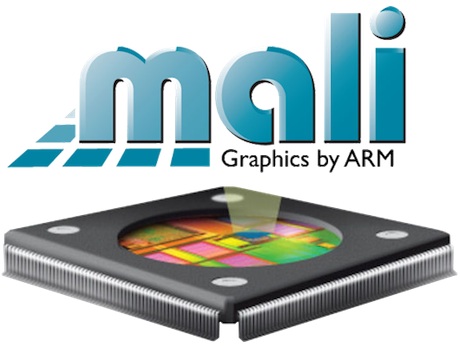 Компания ARM разрабатывает GPU серии Mali, но сторонним производителям чипов ничто не мешает использовать собственные графические ускорители. Так поступает, прежде всего, компания Nvidia, которая делает ставку именно на GPU при позиционировании чипов Tegra. В качестве другого примера можно привести крупнейшего производителя SoC, компанию Qualcomm, в процессорах которой используются графические ускорители серии Adreno.Особенности процессоров в разных ОСВ настоящее время всё описанное выше многообразие процессоров можно найти, прежде всего, в коммуникаторах под управлением Android OS. Эта операционная система является открытой, то есть, любой производитель может использовать её в любых устройствах. Поэтому и применяться в Android-устройствах могут как сверхбюджетные одноядерные процессоры малоизвестных компаний с рабочей частотой ниже 1 ГГц, так и ультрамощные четырёхъядерные чипы (причём, ARM утверждает, что это ещё не предел) с частотой выше 2 ГГц (такими будут процессоры Qualcomm Snapdragon 800).  Похоже, что подобная ситуация будет складываться в дальнейшем и с новыми ОС вроде Canonical Ubuntu или Mozilla Firefox OS, чей исходный код также доступен всем желающим.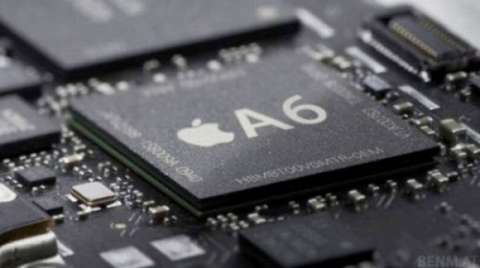 Подобно Android, дела схожим образом обстоят и у Microsoft Windows Phone, но с некоторыми существенными отличиями. Дело в том, что Microsoft намеренно устанавливает рамки для устройств на своей операционке, несмотря на то, что производители всё равно имеют довольно широкий выбор. Возможно, это даже к лучшему: с одной стороны, компании не могут выпустить WP-смартфон с слишком низкими характеристиками, на котором подтормаживать будет даже стандартный интерфейс, а с другой стороны - конечные потребители не будут переплачивать за “лишние” гигагерцы и ядра, которые будут простаивать без дела. Вообще, причина того, что Android-смартфонам необходимы быстрые четырёхъядерные процессоры, в то время как другие операционки работают хорошо и на относительно “средних” двухъядерных кроется гораздо глубже, нежели в производительности “железа”, но затрагивать принципы работы ОС в рамках этого материала мы не будем. К чему всё это? Дело в том, что обратной стороной политики Microsoft является маркетинг: большинство пользователей, далёких от мира высоких технологий, скорее купят смартфон с процессором с большим количеством ядер и большей тактовой частотой, что предлагают именно производители Android-коммуникаторов.Особняком стоят операционные системы Apple iOS и Blackberry OS. Компании Apple и Blackberry разрабатывают эти ОС только для собственных устройств и планомерно увеличивают их производительность в соответствии с реальными потребностями. В результате, современные трёхмерные игры идут с максимальным качеством графики на процессорах, которые в случае с Android OS считались бы решением для среднего сегмента. Пользователи указанных операционок, в свою очередь, не задумываются о мощности используемых чипов, зная, что покупая последнее устройство в линейке не будут испытывать проблем с производительностью.Производители процессоровБольшинство современных смартфонов на самых различных операционных системах используют ARM-процессоры, производством которых по лицензиям ARM Limited занимаются сторонние компании. У кого-то это получается лучше, у кого-то - хуже, но признанным лидером среди производителей является Qualcomm. Чипы этой компании, которая предлагает как бюджетные, так и топовые решения, используются в девайсах на Android OS, Windows Phone, BlackBerry OS, Firefox OS и других операционных системах.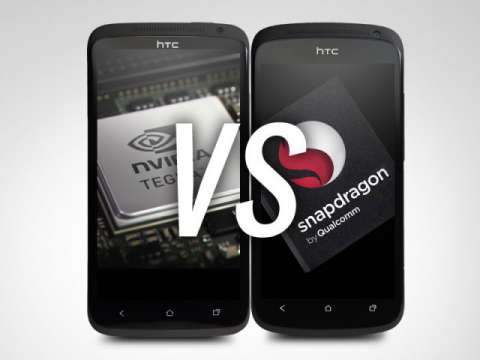 Тем не менее, сбрасывать со счетов другие компании было бы глупо. Основным конкурентом Qualcomm является Nvidia, разрабатывающая процессоры из линейки Tegra, направленные на игровую производительность. Такие чипы действительно имеют определённое преимущество перед другими в современных трёхмерных играх, но, вместе с тем, обладают и некоторыми недостатками и, фактически, являются менее универсальными.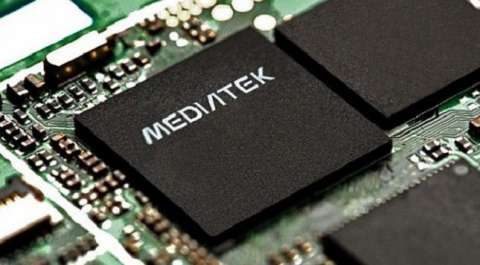 Не слишком популярна на западе, лидирующие позиции в Китае занимает компания MediaTek, чьи процессоры используются как в бюджетных, так и топовых китайских смартфонах. По производительности они обычно уступают чипам компаний, ориентированных именно на западный рынок, но, вместе с тем, стоят гораздо дешевле. В отдельную группу можно вынести такие компании как Samsung (Exynos), Huawei (HiSilicon) и Apple, которые разрабатывают процессоры для собственных устройств (хотя Samsung, к примеру, продаёт чипы и некоторым сторонним производителям). Причём, если говорить об Android-устройствах, то в синтетических тестах процессоры Samsung иногда оказываются быстрее чипов Qualcomm. Конкуренция в этой сфере очень высока, и некоторые производители, не выдержав её, уходят с рынка. Так, например, поступила компания Texas Instruments, выпускавшая чипы OMAP. Одним из последних известных гаджетов, использующих такой процессор, можно считать Google Glass.Конечно, производством ARM процессоров занимаются и другие компании, например STMicroelectronics, но среди процессоров в коммуникаторах и планшетах обычно можно встретить продукцию именно указанных поставщиков.ЗаключениеНесмотря на то, что ARM является многопрофильной архитектурой, свою популярность она обрела именно в мобильных устройствах, где требуется низкое энергопотребление, в том числе в коммуникаторах и планшетах. Но если компания ARM Limited, занимающаяся разработками в этой области, фактически, является монополистом, то между производителями, создающими процессоры по лицензиям ARM, ведётся непрерывная борьба. Впрочем, это не мешает некоторым компаниям её успешно игнорировать и просто выпускать качественные чипы для своих устройств. Если вы решили при выборе гаджета смотреть на используемый процессор, то помните, это имеет смысл делать не со всеми операционными системами. К тому же, кроме чипов, имеется множество других характеристик, отличительных для каждого сегмента устройств, но при выборе флагманского коммуникатора действительно можно обратить внимание именно на используемый процессор. В этом материале мы обсудили основные характеристики мобильных чипов и лишь поверхностно коснулись предложений различных компаний. Тем не менее, такие гиганты как ARM и Qualcomm заслуживают более подробного рассказа, и мы обязательно уделим им внимание в ближайшее время.Источник: 4pda.ruПроцессоры для смартфонов и планшетовВ статье представлен список процессоров для планшетов и смартфонов, процессоры расположены по рейтингу в зависимости от производительности. Но производительность самого процессора уже в компьютере зависит и от комплектующих всего устройства, и от программного обеспечения. Например, разную скорость работы аппарат может показать с разными версиями Android. Поэтому рядом стоящие процессоры в рейтинге могут на разных смартфонах или планшетах показывать и разную производительность, особенно по разным тестам, не всегда соответствующую месту в списке. Особенностью чипов для мобильных компьютеров является способность работать на одном заряде аккумулятора с малым нагревом корпуса. Не всегда это получается, бывает, что мобильный процессор показывает хорошую производительность, но при этом он сильно перегревается или быстро разряжает аккумулятор. Так что высокое место в рейтинге не всегда говорит о преимуществе чипа над другими.Количество вычислительных ядер и потоковПоследние годы все мобильные процессоры строятся по многоядерной архитектуре. На сегодня есть процессоры, которые имеют в своем составе 10 вычислительных ядер. Но не всегда большее количество ядер является явным преимуществом. Большее количество ядер может увеличить количество вычислительных потоков (одновременно выполняемых задач).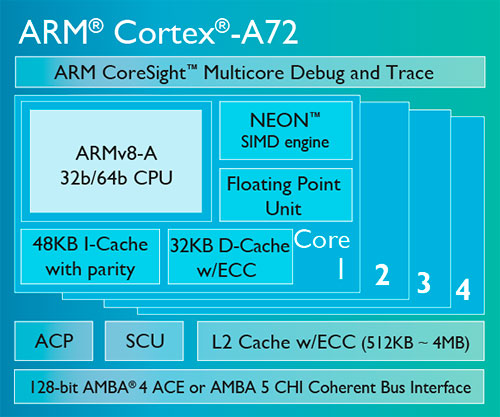 Для получения максимальной производительности от реализации многоядерной архитектуры, программные приложения должны быть оптимизированы под работу с несколькими вычислительными ядрами. А это не всегда сделано, поэтому выше и говорилось, что большее количество ядер не всегда есть преимущество. Например, процессоры от Apple имеют 2-3 ядра, а по производительности одни из лучших и это благодаря оптимизации программного обеспечения и использованию комплектующих, специально сделанных для работы с этим чипом.Архитектура процессораМногоядерные процессоры для мобильных компьютеров строятся по двум видам архитектуры: ARM или х86. Отличие этих архитектур в наборе команд, которыми управляется процессор.Для х86 используется набор сложных команд CISC, они сначала разбираются на простые команды и затем выполняются процессорами. По такой архитектуре строятся так же чипы для настольных компьютеров от Intel и AMD.А вот архитектура ARM использует набор команд RISC, который состоит из набора простых команд. Но это позволяет строить энергоэффективные системы.Разработкой архитектуры для процессоров занимается одноименная компания ARM Limited. А вот уже процессоры на основе ядер ARM производят другие компании. Процессоры ARM для смартфонов и планшетов это только небольшая часть от продукции ARM Limited, на этой архитектуре построено много компьютерных систем в том числе и в промышленности.Разработанные непосредственно ARM Limited процессорные ядра принадлежат к линейке Cortex и большинство производителей однокристальных систем используют их без существенных изменений. На сегодня создаются многоядерные системы для процессоров в которых часть ядер является высокопроизводительными для выполнения отдельных задач, а часть – энергоэффективными для постоянной работы.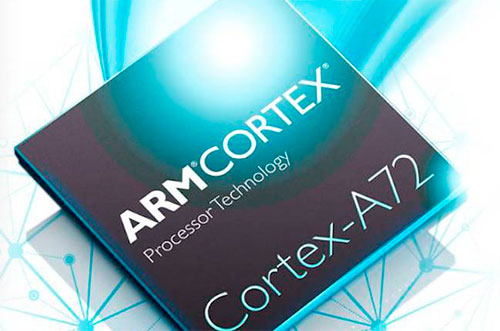 На осень 2016 года используются в смартфонах и планшетах такие вычислительные ядра Cortex:Cortex-A72 Cortex-A57 Cortex-A53 Cortex-A17 Cortex-A15 В однокристальных системах (система на чипе), которыми и являются современные процессоры, могут кроме вычислительного ядра находится и другие компоненты системы (контроллер оперативной памяти, графический ускоритель, видео декодер, аудиокодек и опционально модули беспроводной связи). Графические ускорители разрабатываются такими компаниями как:ARM Limited (графика Mali), Qualcomm (графика Adreno), NVIDIA (графика GeForce ULP), Imagination Technologies (графика PowerVR). ТехпроцессТехнологический процесс для чипов означает полупроводниковое производство, состоящее из последовательности операций при производстве этих микросхем. Обозначается как размер в «нм», раньше было в «мкм». Сегодня ведутся разработки по реализации 10 нм техпроцесса. На осень 2015 года в продаже есть процессоры по техпроцессу 14 нм, это самые новые.Само обозначение техпроцесса в разное время обозначало или размер затвора транзистора, сделанного по этой технологии или плотность элементов, или размер ячейки памяти и др. В общем это технологии обработки полупроводника для достижения заявленных характеристик. Чем меньше техпроцесс, тем больше рабочая частота процессора и больше энергоэффективность.Внутренняя память L2 и L3Память «Cache» второго L2 и третьего L3 уровня указывает на объем внутренней памяти процессора. Эта память расположена на кристалле и имеет очень большую скорость работы по сравнению с оперативной. Чем больше объем этой памяти, тем лучше для производительности. L3 должно быть от 1 МВ для хорошей производительности, L2 измеряется в КВ.Дополнительную информацию получить о компаниях производителях процессоров можно здесь.Таблица процессоров для смартфонов и планшетов2019 год. Дата выхода процессоров отсчитывается от октября 2015 года, если не указан год. До начала 2017 года рейтинг процессоров формировался на основе данных о производительности, этот список заканчивается на модели HiSilicon Kirin 960. Но такие данные долго поступают, поэтому для ускорения обновления списка с 2017 года процессоры появляются в таблице по мере их выпуска и появления предварительных данных о характеристиках.Рейтинг процессоров
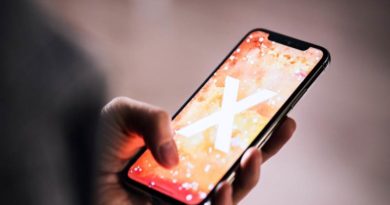 Что делать, если графический пароль забыл? 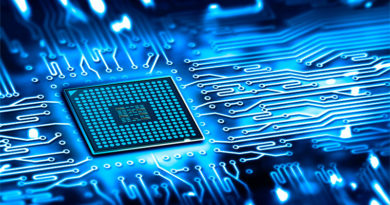 Процессоры ARM в суперкомпьютерах 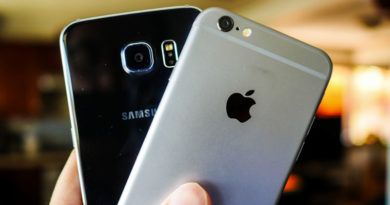 Рейтинг процессоров для смартфонов (2019, обновляется) Друзья, в этом тексте мы покажем сразу несколько авторитетных рейтингов и тестов для процессоров в смартфонах, приведём ряд бенчмарков для графических процессоров, расскажем всю необходимую теорию. Однако если вам интересно бегло взглянуть на топ только самых лучших, наиболее производительных мобильных процессоров, то он, на наш взгляд, выглядит так:Snapdragon 855 и 855 Plus – самые мощные процессоры для Android смартфонов почти на весь 2019 год; Exynos 9820 – основа для Galaxy S10, S10+ и S10e; Apple A12 – мощнейший чип для актуальных iPhone XS и XR; Kirin 980 – самый мощный из всех китайских процессоров, скоро ожидает преемника; Snapdragon 845 – главный процессор для Android флагманов в 2018; Exynos 9810 – процессор из Galaxy S9; Kirin 810 – новейший процессор Huawei, представленный летом 2019; Apple A11 – «сердце» для iPhone 8, 8 Plus и iPhone X; Snapdragon 730 – высокая производительность в смартфонах за разумные деньги (анонсирован в 2019, мощнее 835); Snapdragon 835 – самая мощная мобильная SoC для Android смартфонов в 2017; Оценить, на что способен процессор в том или ином смартфоне – непростая задача. Выбор здесь куда более сложный и многообразный, чем между моделями Intel и AMD для стационарных компьютеров. На помощь приходят рейтинги процессоров для смартфонов. Они необходимы, так как даже в линейке одного производителя всё может быть довольно запутанно. К примеру, знайте ли вы, что новый Snapdragon 632 от Qualcomm уступает модели 630 по части производительности графического ускорителя и встроенного модема? Или что различий между 630 и 636 больше, чем между 636 и 660? Часто такие тонкости неочевидны даже подготовленным пользователям. Новичкам же и вовсе приходится ориентироваться вслепую.См. также: рейтинг производителей смартфонов 2019;
См. также: новинки смартфонов (обзор ярких девайсов, что недавно уже поступили в продажу);
См. также: самые ожидаемые смартфоны (наиболее интересные девайсы, которые ещё только готовятся к выходу).Содержание статьиЛучшие процессоры для смартфонов в 2019Рейтинг мобильных процессоров: тест производительности AnTuTuРейтинг мобильных процессоров: тест производительности GeekBenchЧто важно знать о процессорах для смартфоновРейтинг графических процессоров для смартфоновТехнологический процесс производстваДругие характеристики мобильных процессоровЛучшие процессоры для смартфонов в 2019Прежде чем перейти к конкретным цифрам, результатам тестов и рейтингам, давайте бегло взглянем на основные бренды мобильных процессоров и стоящих за ними разработчиков.Snapdragon (Qualcomm, США) – вероятно, самые популярные мобильные процессоры. Встретить их можно в устройствах любой ценовой категории. Бюджетные смартфоны довольствуются Snapdragon 2xx и 4xx. Серии 6xx и 7xx в большей степени предназначены для «середнячков». Линейку Snapdragon 8xx используют наиболее мощные флагманские Android смартфоны. MT/Helio (Mediatek, Тайвань) – очень распространённые, преимущественно бюджетные процессоры. MT предназначены для самых простых устройств. Helio P используются в смартфонах уровнем повыше. Также прежде была линейка Helio X, которая считалась вершиной процессоров Mediatek. Однако, не выдержав конкуренции со Snapdragon 8xx, её упразднили; A (Apple, США) – мобильные процессоры, служащие «сердцем» всех iPhone, iPad, приставок Apple TV и некоторых прочих девайсов Apple. Последние модели отличаются высокой графической производительностью, а также лидируют в тестах производительности CPU на одно ядро; 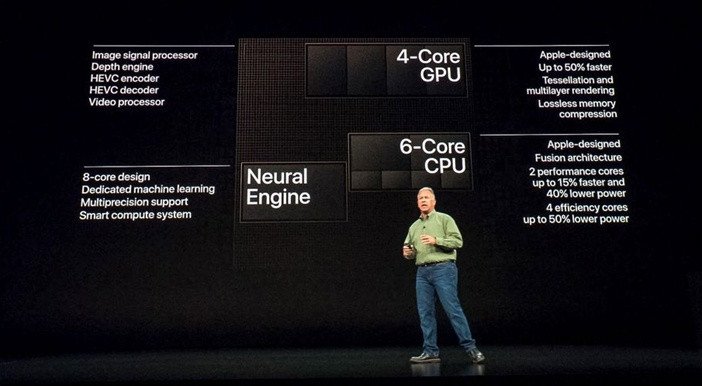 Презентация iPhone XS. Фил Шиллер рассказывает о ключевых изменениях в новом процессоре А12Exynos (Samsung, Южная Корея) – прежде были представлены довольно широким ассортиментом, однако сейчас известны в основном благодаря флагманам Samsung Galaxy S и Note. Причём Exynos даже там используются лишь в версиях этих девайсов для некоторых стран. В США и Китае, к примеру, Galaxy S и Galaxy Note вместо Exynos оснащаются процессорами Snapdragon; Kirin (Huawei, Китай) – эти процессоры разрабатывает китайская компания HiSilicon, принадлежащая Huawei. Наиболее мощные из всех «китайцев». Актуальные линейки Kirin 6xx и 7xx предназначены для «средних» смартфонов. В свою очередь, Kirin 9xx – «сердце» для флагманских решений. Самые производительные сегодня Kirin 980 нашли место в Mate 20, Mate 20 Pro, Honor View 20, а также P30 и P30 Pro. Honor 20 – самый доступный девайс с данным процессором. Пять перечисленных выше компаний – лишь ключевые и актуальные на сегодняшний день поставщики мобильных SoC. Немало разработчиков под натиском конкуренции вынуждены были практически уйти с рынка процессоров для смартфонов.Так, например, случилось с американскими Texas Instruments и Nvidia. Мобильные SoC Tegra от Nvidia ещё лет пять назад были весьма популярны, но в итоге потерпели фиаско. Сегодня Tegra нашли применение разве что в различных специфических системах и девайсах, а из массовых продуктов можно отметить лишь приставку Nintendo Switch.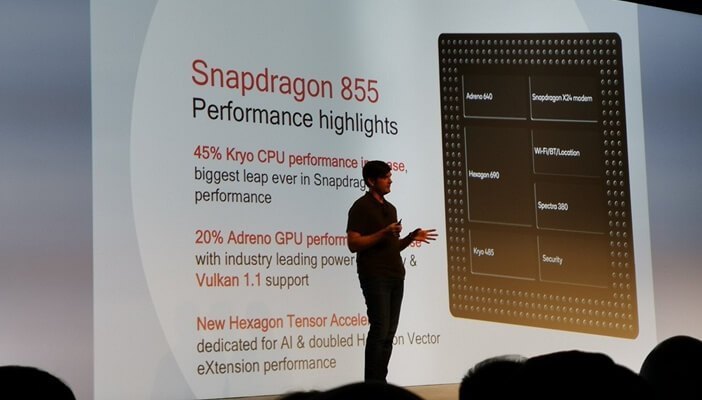 Кадр с презентации Snapdragon 855 – самого мощного процессора для Android-смартфонов в 2019 году. Новинка обещает усиление на 45% по центральному процессору, на 20% по «графике», а также новый модем и возможности, связанные с машинным обучениемНа рынке мобильных процессоров также в небольшой степени представлены различные небольшие китайские производители. Ввиду предельно скромной цены своих изделий им удаётся держать удар против гораздо более крупных конкурентов. Среди таких «китайцев» можно отметить Allwinner, Leadcore, Rockchip и Spreadtrum.Их мобильных процессоров в рейтингах ниже нет, так как найти данные решения можно лишь в самых-самых бюджетных девайсах.Рейтинг мобильных процессоров: тест производительности AnTuTuСамый популярный сегодня бенчмарк (тест) для оценки возможностей процессоров в смартфонах – AnTuTu. Он хорош тем, что оценивает не только производительность ядер центрального процессора, но также и мощь встроенного в процессор графического ускорителя, что важно для игр и ряда приложений. Вдобавок AnTuTu оценивает производительность оперативной памяти.Всё это в итоге даёт итоговый общий балл рейтинга и чем он больше, тем лучше. Результат может несколько меняться в зависимости от конкретного гаджета (указан в скобках), где используется мобильный процессор. Поэтому для некоторых процессоров в списке ниже мы указали сразу несколько результатов. Впрочем, они относительно близки. Рейтинг:Snapdragon 855 (Mi 9): 372006 (процессор стал «сердцем» многих новинок этого года); Exynos 9820 (Galaxy S10): 330638; Kirin 980 (Huawei Mate 20 в режиме perfomance): 308307; Snapdragon 845 (Sony Xperia XZ3): 284555; Kirin 980 (Huawei Honor Magic 2): 274466; Kirin 980 (Huawei Mate 20 в стандартном режиме): 273913; Snapdragon 845 (Asus ZenFone 5z): 266590; Snapdragon 845 (Xiaomi Pocophone F1): 265314; Exynos 9810 (Samsung Galaxy S9+): 246660; Kirin 810 (Nova 5): 237437; Snapdragon 730 (Mi 9T): 211915; 
Отзывы на безрамочный Xiaomi Mi 9T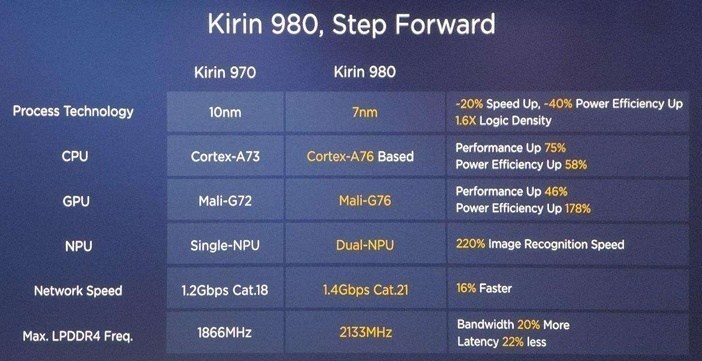 Таблица характеристики Kirin 980 против прошлого флагмана Huawei Kirin 970. Новинка опережает предшественника буквально во всём и является сегодня вершиной среди китайских мобильных процессоровKirin 970 (Huawei P20 Pro): 209884; Snapdragon 835 (Nokia 8 Sirocco): 209577; Kirin 970 (Honor 10): 200440; Snapdragon 835 (LG V30): 182374; Exynos 8895 (Samsung Galaxy S8): 174435; Snapdragon 710 (Xiaomi Mi 8 SE): 170218; Snapdragon 660 (Samsung Galaxy A9 2018): 141011; Kirin 710 (Honor 8X): 137276; Kirin 710 (Huawei Mate 20 Lite): 136583; Snapdragon 660 (Xiaomi Mi A2): 130927; Exynos 7885 (Samsung Galaxy A7 2018): 123883; 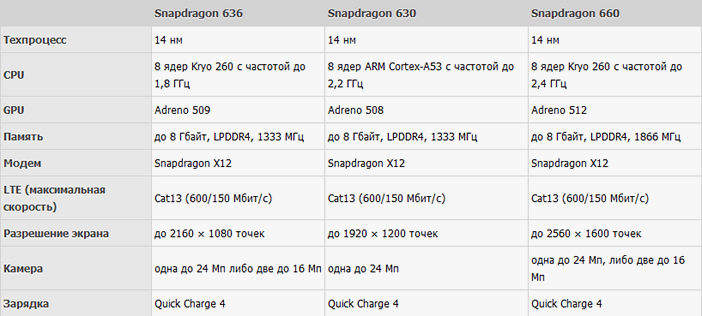 Таблица-сравнение характеристик процессоров Qualcomm среднего звенаHelio P60 (Nokia 5.1 Plus): 119428; Snapdragon 636 (Nokia 7.1): 117175; Snapdragon 636 (Xiaomi Redmi Note 6 Pro): 115605; Snapdragon 630 (Sony Xperia XA2 Ultra) 89110; Kirin 659 (Huawei P20 Lite): 87431; (в других смартфонах чип показывает заметно меньший результат) Snapdragon 625 (Xiaomi Mi A2 Lite): 77964; Snapdragon 625 (Xiaomi Redmi S2): 77488; Mediatek Helio P22 (Xiaomi Redmi 6): 75182; Snapdragon 450 (Samsung Galaxy A6+ 2018): 69899; Exynos 7870 (Samsung Galaxy A6 2018): 63632; Mediatek Helio A22 (Xiaomi Redmi 6A): 61660; 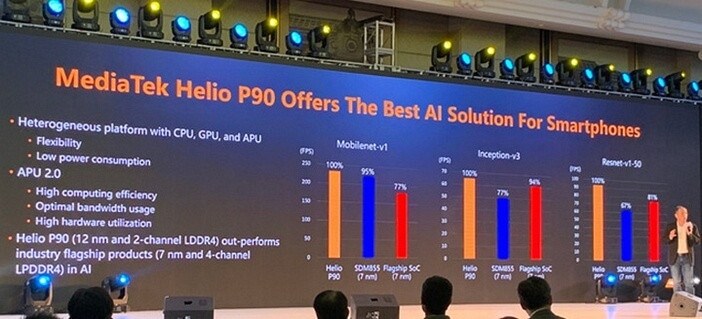 Кадр с презентации Mediatek Helio P90 – самого сильного процессора в ассортименте тайваньской компании на сегодняшний день. Несмотря на не флагманский статус, эта SoC в некоторых подтестах держит удар против мощнейшего Snapdragon 855Mediatek MT6750S (LG Q7): 59.983; Snapdragon 430 (Nokia 6): 47495; Mediatek MT6737T (Sony Xperia L2): 45023; Snapdragon 425 (Redmi 4A): 36110; Mediatek MT6737 (Nokia 3): 28441; Snapdragon 212 (Nokia 2): 25210. Все цифры взяты и тестов, проведённых западными изданиями GSMArena и PhoneArena.Также заметим, что от теста к тесту даже один и тот же процессор в одном и том же смартфоне в зависимости от ситуации, доступного объёма ОЗУ и версии прошивки может выдавать немного разные результаты. Поэтому цифры рейтинга стоит рассматривать как ориентировочные, а не абсолютные.Не стоит придавать цифрам выше и некое решающее значение. Особенно если вы выбирайте девайс не для навороченных игр и «тяжёлых» задач, связанных с обработкой видео и т. д. Для обычных задач, связанных с запуском приложений, сёрфингом в сети и прочим, колоссального кратного отличия в скорости, скорее всего, вы не увидите. Даже если решите сравнить весьма бюджетный девайс с дорогим флагманом.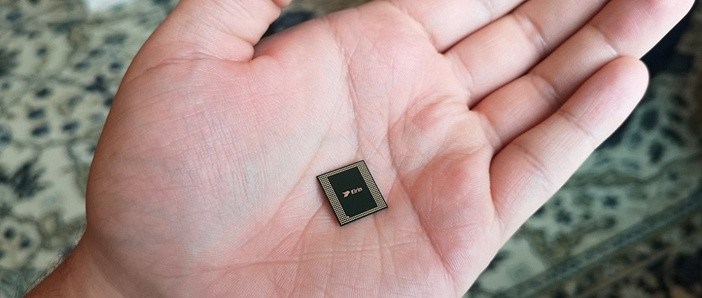 Миниатюрность формы, в которую могут быть заключены современные технологии, порой удивляетЕщё одно уточнение нужно сделать для процессоров Apple. По заявлению создателей бенчмарка AnTuTu, сравнивать в нём результаты процессоров, работающих на Android-смартфонах напрямую с процессорами из iPhone – нельзя. Все смартфоны Apple работают под управлением iOS, а это иная среда. То есть результаты для SoC Apple в AnTuTu правильно сравнивать только друг с другом:Apple A12 (iPhone XS Max): 353210; Apple A12 (iPhone XR): 346735; Apple A12 (iPhone XS): 346379; Apple A11 (iPhone 8): 237594; Apple A11 (iPhone X): 233100; Apple A10 (iPhone 7 Plus): 179811. 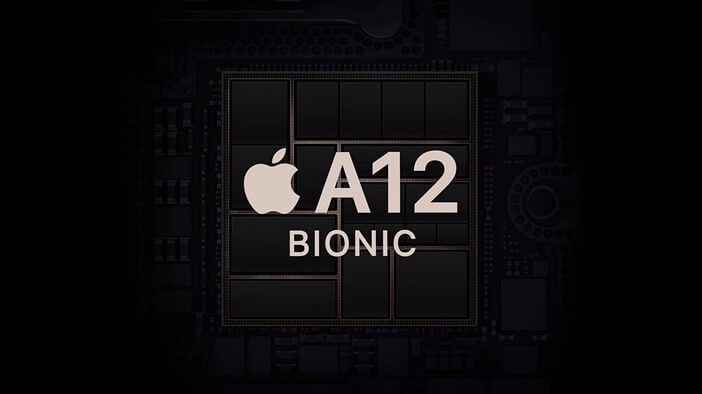 iPhone собираются и производятся в Индии и странах Азии из, как правило, комплектующих от азиатских поставщиков. Однако разработка собственных мощных мобильных SoC, пусть и производимых TSMC, – гордость и настоящая «изюминка» девайсов AppleРейтинг мобильных процессоров: тест производительности GeekBenchВ отличие от показанного выше AnTuTu, GeekBench не является комплексным тестом. Он оценивает лишь центральный процессор мобильной SoC. Тем не менее, это ключевой компонент, вдобавок GeekBench тестирует производительность как на одно ядро, так и на все вместе, чего AnTuTu не делает.Такое тестирование важно, т. к. все приложения/игры оптимизированы по-разному и для каких-то из них наличие одного мощного ядра важнее, чем удачная связка нескольких «средних» ядер. На этот раз для наглядности результат мы покажем в виде процентов, где 100% набирает лидер рейтинга. А для остальных процессоров указывается значение производительности, которое они могут «взять» от лидера.Победителем в тесте CPU для смартфонов сегодня является A12 от Apple. У этой мобильной SoC шесть, а не восемь ядер, что не мешает ей возглавить рейтинг. Как такое возможно мы, к слову, объясним далее по тексту. А пока начнём с максимальной производительности в одноядерном режиме.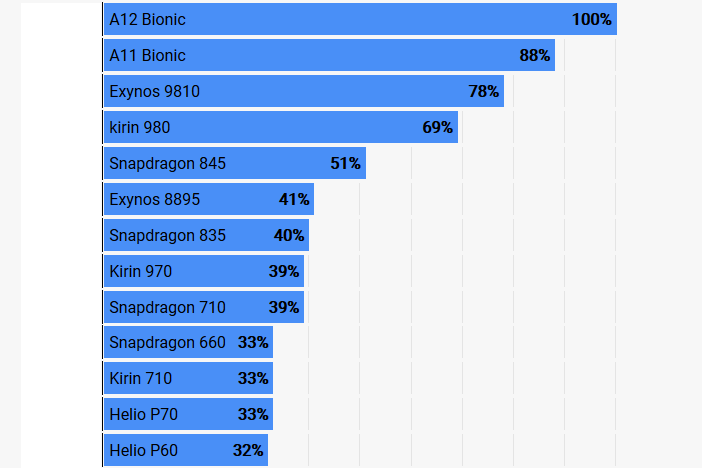 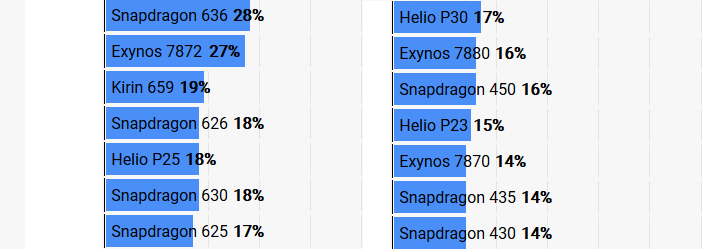 Результаты теста GeekBench в режиме тестирования одного ядра (SC/Single Core)Из конкурентов в этом подтесте к Apple ближе всего удалось подобраться Samsung с их Exynos 9810, что является «сердцем» Galaxy S9.Стоит заметить, что в тестах до сих пор не участвуют официально анонсированные, но недоступные пока ни в одном устройстве платформы Exynos 9820 (чип для Galaxy S10) и Snapdragon 855 (главный процессор для Android-флагманов на весь 2019 год). Вполне вероятно, что они если не сместят лидера, то по крайней мере подберутся к нему весьма близко.Между тем, в тесте производительности всех ядер решение от Apple пока также лидирует: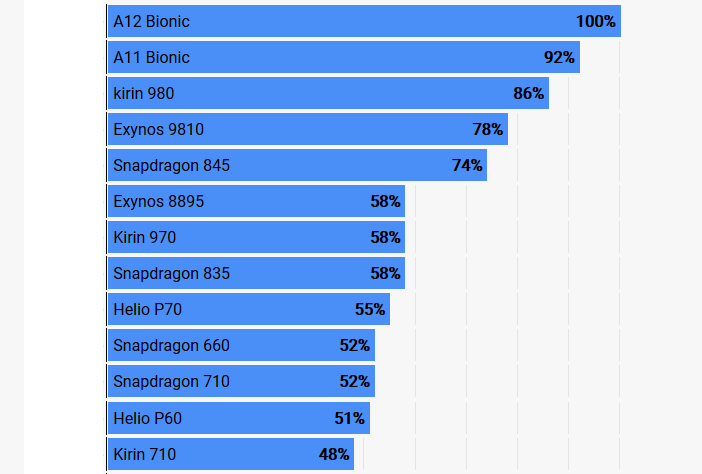 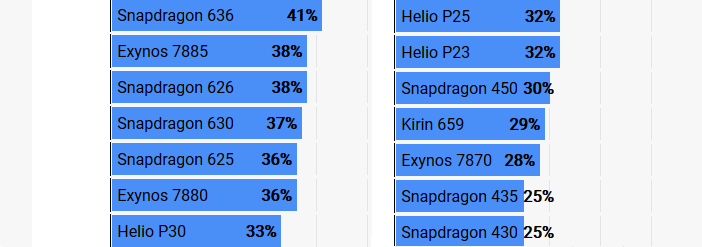 Результаты теста GeekBench в режиме тестирования всех ядер SoC (MC/Multi Core)Здесь уже ближе всех к «яблочному» конкуренту подобрались Huawei со своим Kirin 980.Если же говорить про общие результаты GeekBench, то, повторимся, не следует воспринимать их слишком буквально.Во-первых, бенчмарк хоть и пытается имитировать реальные задачи, далеко не факт, что этого у него получается; Во-вторых, под «реальными задачами» понимается всё-таки что-то чаще связанное обработкой фото, видео, архивированием, шифрованием и так далее. В свою очередь, открытия приложений и отзывчивость их интерфейса не должны очень серьёзно (как можно было бы ошибочно предположить из цифр выше) отличаться по скорости на iPhone в сравнение даже с весьма бюджетными Android-аппаратами.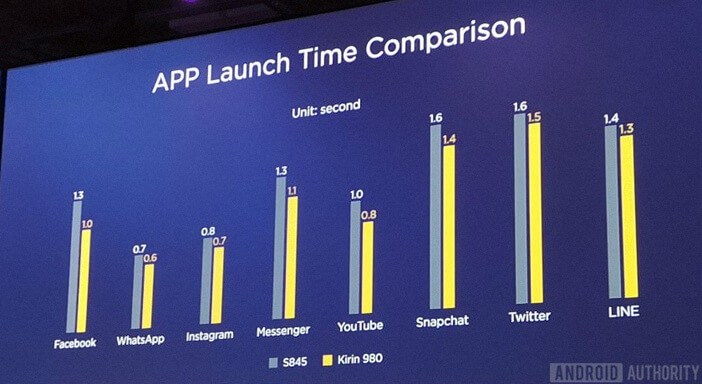 Некоторые производители, впрочем, утверждают, что их новейшие платформы всё же оказывают небольшое влияние даже на скорость запуска приложений. На слайде выше Huawei сравнивает свой новый Kirin 980 со Snapdragon 845Что важно знать о процессорах для смартфоновПрежде чем продолжить и показать вам ещё некоторые сравнительные характеристики мобильных процессоров, мы хотим пояснить ряд важных моментов. Они понадобятся вам лучшего понимания.Ядра процессора и гигагерцы. Как вы заметили, мы в нашей заметке не акцентируем внимание на числе ядер и тактовых частотах процессоров. Число ядер практически во всех актуальных моделях замерло на отметке «8». В свою очередь, тактовые частоты от модели к модели могут варьироваться весьма серьёзно.Впрочем, есть нечто более важное, из-за чего сравнивать процессоры «в лоб» по частотам будет неверно. Все мобильные процессоры, будь то Snapdragon, Exynos, Kirin, а также SoC от Apple и Mediatek построены на базе ядер ARM. Либо базовых, либо модифицированных разработчиком (например, Kryo от Qualcomm). Эти ядра могут быть совершенно разными. К примеру:Cortex-A5, А7 и А15: их используют старые или наиболее бюджетные актуальные процессоры для смартфонов (пример: вся линейка Snapdragon 2xx); А53: ядра для бюджетных и «средних» SoC. Одно из самых популярных решений за всю историю ARM. Частоты могут начинаться от 1 ГГц и уходить далеко за 2 ГГц (примеры: Snapdragon 425, 430, 435, 450, 625); A55: эти ядра ARM вы увидите во флагманах и решениях уровня выше среднего. Везде они пока что выступают в качестве младшего «партнёра» для ещё более мощных А75 и А76 (Snapdragon 670, 675, 710, 845, 855; Helio P90; Kirin 980); 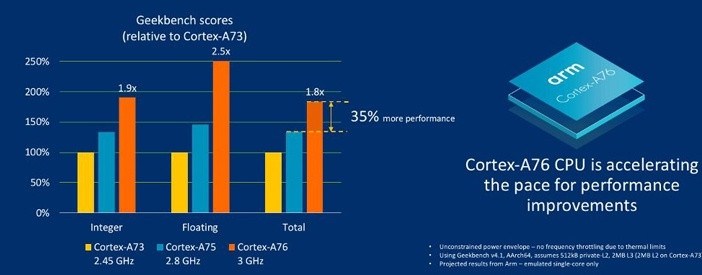 Наглядно про разницу между наиболее мощными А73, А75 и А76А72, А73: ещё недавно были «сердцем» прошлогодних флагманов и SoC выше среднего. Но уже сегодня их можно увидеть в относительно доступных процессорах, например, в Snapdragon 632 и 636, а также в Kirin 710; A75, A76: эти ядра или их модифицированные версии сегодня используются в наиболее мощных процессорах для Android-смартфонов (Snapdragon 670, 675, 710, 845, 855; Helio P90; Kirin 980). Некоторые решения ARM, например, такие как А57, признания у разработчиков и широкого распространения не находили. Вдобавок, более высокая цифра индекса не означает, что ядро представлено позже. К примеру, упомянутый выше А57 был анонсирован ещё в 2012 и сегодня благополучно забыт. В свою очередь, актуальные сейчас ядра А55 увидели свет в 2017.Все ядра относятся к той или иной микроархитектуре ARM: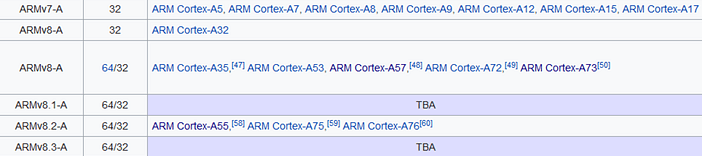 Актуальные микроархитектуры ARM и группы ядер в них. ARMv8-A принесла переход на 64 бит. Ядра на базе самой свежей ARMv8.3-A неизвестны (TBA), но именно на их основе создан процессор А12 Bionic от Apple (iPhone XR, XS, XS Max)Чтобы не запутать читателей, поясним: названия актуальных процессоров Apple (A11, A12, A12X и т. д.) не имеют никакого отношения к наименованию ядер ARM (Cortex A53, 55, 72, 73…), о которых говорится выше в тексте.Разные ядра в одном процессоре. В большинстве актуальных сегодня мобильных процессоров используется разные ядра ARM. Как правило, одни играют роль наиболее мощных и выручают в серьёзных приложениях/играх. Другие вступают в дело, когда текущие задачи пользователя не требуют большой вычислительной мощности. Такие ядра куда экономнее расходуют батарею.Для некоторых особо трудоёмких задач ядра всех типов при необходимости могут работать вместе.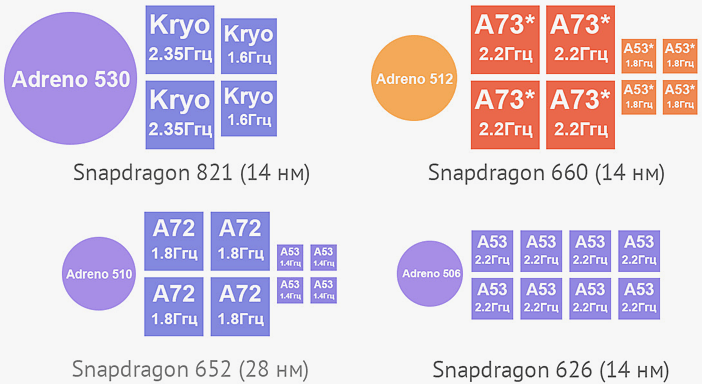 Пример компоновки ядер в некоторых процессорах Snapdragon, слева от ядер указана используемая версия графического ускорителя Adreno. SD626, как и SD625, не использует разных блоков и полагается только на ядра одного типа и одной частотыНаиболее часто в восьмиядерном процессоре разделение мощные/энергоэффективные происходит по схеме 4+4. Например, 4 А53 + 4 А73. Впрочем, сейчас, с приходом особо мощных А75 и А76, появляются иные схемы, которые показывают себя очень неплохо. Например, 6 А55 + 2 А75 (Snapdragon 670).Также бывают схемы, где ядра делятся не на две, а сразу три группы (энергоэффективные, средние или мощные и особо мощные). Уже давненько с такой идеей экспериментировали в Mediatek. Сейчас же она заиграла новыми красками благодаря мощнейшим Kirin 980 и Snapdragon 855.В первом применена схема 4 А55 + 2 А76@1.9 ГГц + 2 А76@2.6 ГГц. В свою очередь, Snapdragon 855 использует 4 модифицированных ядра А55, 3 А76 на частоте 2.4 ГГц и один А76 на частоте 2.85 ГГц.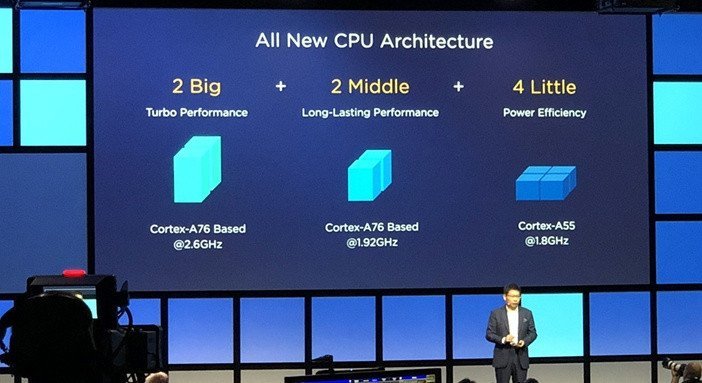 Группы (кластеры) ядер в Kirin 980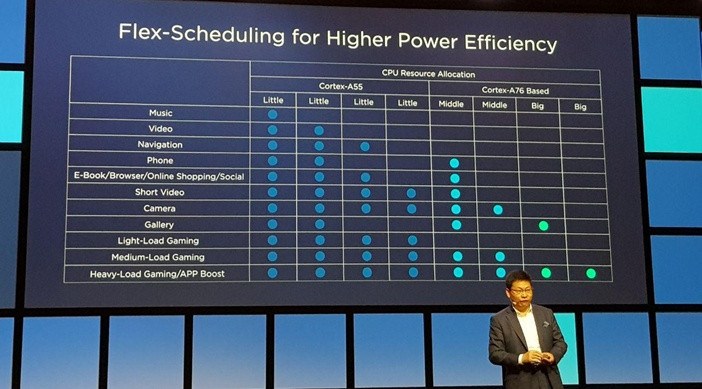 Сценарии из повседневных задач, при которых в Kirin 980 «вступают в бой» те или иные ядраКак вы поняли из последних примеров, иногда разработчики объединяют в своём процессоре одни и те же ядра, но на разных тактовых частотах. Для наглядности ещё один пример здесь – Snapdragon 630. В нём 8 ядер и все они исключительно А53. Но четыре «младших» из них работают на частоте 1.8 ГГц, а четыре более мощных берут планку 2.2 ГГц.В характеристиках мобильных процессоров на разных сайтах и каталогах, как правило, указывается тактовая частота именно самых сильных ядер.Что ещё важно знать о процессорах для смартфонов? Давайте пробежимся по нескольким дополнительным пунктам:Архитектура ARM. Все названные в начале статьи разработчики мобильных процессоров создают их на базе архитектуры ARM, для чего лицензируют технологии у одноимённой британской компании. Та, в свою очередь, несколько лет назад перешла под контроль японской корпорации SoftBank; Производство процессоров. Производят мобильные процессоры сегодня преимущественно две компании: корейская Samsung и тайваньская TSMC. Причина: именно они осваивают новые техпроцессы (10 нм, 7 нм) быстрее остальных. И да, вы верно заметили: только Samsung сама разрабатывает процессоры и сама же их производит; 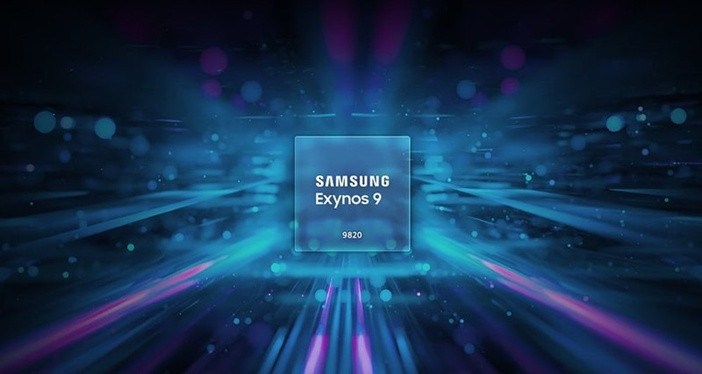 Впрочем, в выигрышном положении Samsung не оказалась. Её флагман 2019 – Exynos 9820 выглядит не очень сильно на фоне конкурентов. Собственной графики у Samsung до сих пор нет, ядра базируются на А75 вместо А76, да и техпроцесс уступает TSMCСвои ядра процессора. Huawei и Mediatek пока используют комбинации только из базовых ядер ARM. Qualcomm, Apple и Samsung для своих мощных процессоров используют модифицированные и дополнительно усиленные ядра ARM. Qualcomm применяет для них бренд Kryo, у Samsung такие ядра идут под названием Mongoose (M); Свои графические ускорители. Из пяти ключевых разработчиков GPU собственной разработки есть лишь у Qualcomm (Adreno) и с недавнего времени у Apple. Остальные используют стандартные GPU Mali разных модификаций от ARM или (редко) PowerVR от британской Imagination Technologies; 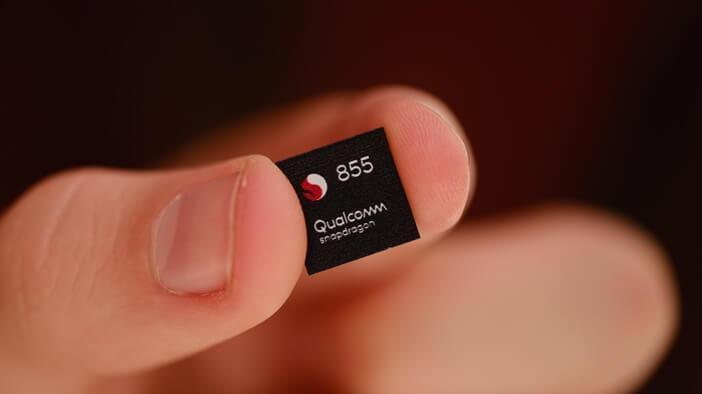 Qualcomm предлагает собственные процессорные ядра Kryo и графику Adreno вместо стандартных решений ARM. Благодаря этому флагманский Snapdragon выглядит сегодня практически лидером технологической гонкиСвой процессор для своих смартфонов. Apple и Huawei используют свои процессоры только в собственных смартфонах. Samsung изредка делится своими Exynos с китайской Meizu. Qualcomm и Mediatek не выпускают смартфонов, поэтому предлагают процессоры всем желающим. Рейтинг графических процессоров для смартфоновЕсли вы выбирайте мобильный процессор для игр или вам просто нужно ультимативное решение, мощности которого хватит на любую задачу, то без мощного графического ускорителя в нём не обойтись.Безусловным лидером по GPU в смартфонах сегодня является Apple. Прежде компания заказывала мощный графический блок для своих фирменных процессоров у Imagination Technologies, однако начиная с 2017 года перешла к собственным графическим решениям. И они весьма мощные.В тестах «графики» процессор А12 (сердце iPhone Xr, Xs и Xs Max) пока что обходит любого из конкурентов. Именно его результаты (из графического подраздела AnTuTu) были взяты за 100%. В свою очередь, для остальных процессоров указано, какой результат они могут «взять» от лидера: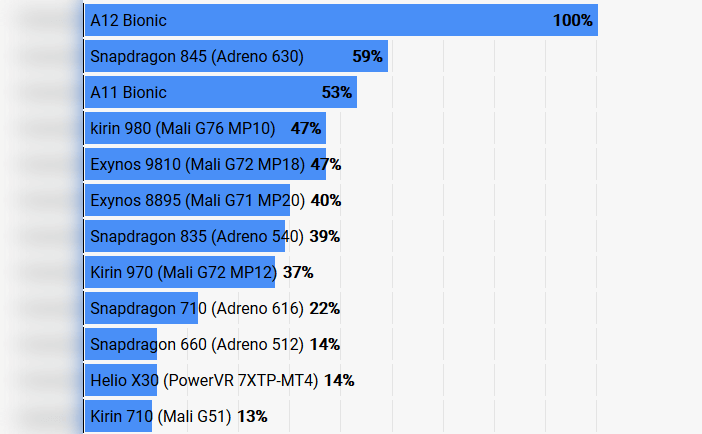 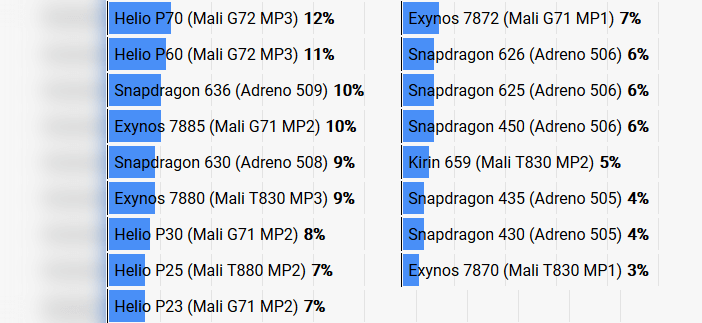 Тестирование графического блока актуальных процессоров для смартфоновГлавным конкурентом для Apple здесь является фирменная графика Adreno, использующаяся в процессорах Qualcomm Snapdragon. Самая производительная её версия – Adreno 630 установлена в Snapdragon 845. Это самое мощное, из того что могут конкретно на данную минуту предложить Android-смартфоны по части GPU. Как видите, от фирменного графического ускорителя Apple Adreno 630 отстаёт достаточно серьёзно, сумев набрать только 59% от его результата. Впрочем, в ближайшие месяцы на рынок должны попасть первые гаджеты со Snapdragon 855. Там вас встретит уже Adreno 640 и вот она, судя по спецификациям, может дать бой решениям Apple.Что же касается текущего рейтинга, то на третьем месте расположились процессоры A11 («сердце» iPhone 8, 8 Plus и X). На четвёртом и пятом месте с очень близким результатом идут Kirin 980 и Exynos 9810 – главные процессоры для китайской Huawei и корейской Samsung в 2018 году. 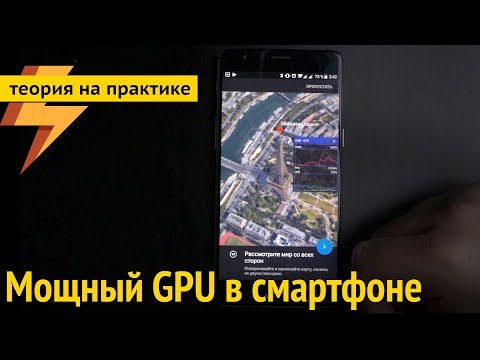 Ключевая информация о мобильных GPU и так ли их мощь нужна в современных смартфонахKirin 980 и Exynos 9810 используют различные мощные версии графики Mali, разработкой которой заведует Arm Holdings. Собственной графики, даже у столь могущественных производителей, как мы уже писали выше, пока нет.Для объективности картины покажем ещё один бенчмарк, тестирующий GPU. На этот раз – 3DMark Ice Storm. Для удобства сбоку, там, где это необходимо, мы подписали процессоры, в которых используется та или иная графика. Результат теста вы можете наблюдать в правом столбике. Два столбца по центру – используемый техпроцесс и процент от результата лидера рейтинга.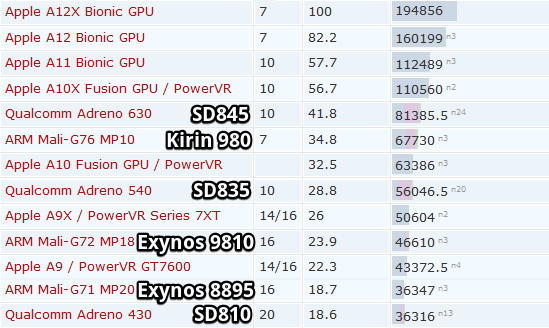 Тест GPU 3DMark Ice Storm (SD – сокращение для Snapdragon)Первые строчки и здесь оккупировали решения Apple, причём возглавляет список теперь А12X. Его в смартфонах вы не встретите. Данный процессор используется только в различных моделях iPad Pro.В 3DMark Ice Storm китайскому Kirin 980 удаётся заметно оторваться вперёд от Exynos 9810, хотя в предыдущем тесте они шли почти вровень. Очевидно, более мощная Mali-G76, которую несёт «на борту» Kirin 980, проявляет себя на полную силу лишь в отдельных подтестах, а 3DMark Ice Storm как раз позволил ей раскрыться.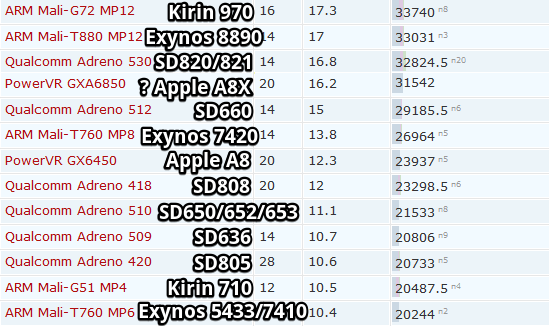 Группу процессоров «попроще» возглавляют флагманы разных лет. Из актуальных решений среднего звена ближе к лидерам здесь подобрался разве что Snapdragon 660 (жаль, но тест пока не прошли Snapdragon 670, 710 и ещё некоторые процессоры).
В свою очередь, на третий скриншот попали старые, либо актуальные мобильные SoC со всё ещё достаточно мощными, но уже не самыми впечатляющими графическими ускорителями. На картинке выше нам не удалось вместить описание для: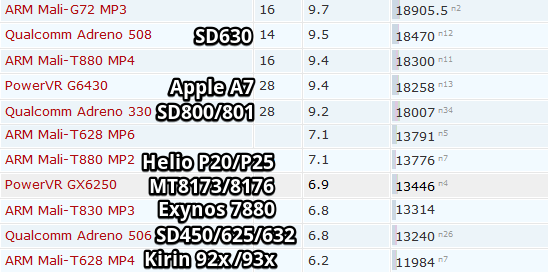 ARM Mali G72 MP3 – используется в Helio P60, P70, а также в Exynos 9610; ARM Mali T880 MP4 – нашла применение во многих платформах Mediatek, включая MT6797, MT6797D, MT6797T и MT6797X. Также применяется в Spreadtrum SC9860 и SC9860GV, вдобавок была использована в Kirin 950/955; ARM Mali T628 MP6 – предназначена для Exynos 5420, 5422, 5430 и 5800. Внимательно изучая результаты тестов в 3DMark Ice Storm можно заметить и некоторые странные/любопытные вещи. Например, ошибкой может показаться небольшое превосходство GPU в Snapdragon 810 над более новым решением в Snapdragon 820.Однако если взглянуть на характеристики Adreno 430 и 530, то результат уже может выглядеть не столь спорным, ведь у первой в полтора раза больше встроенной памяти, что могло быть особо важным для данного теста.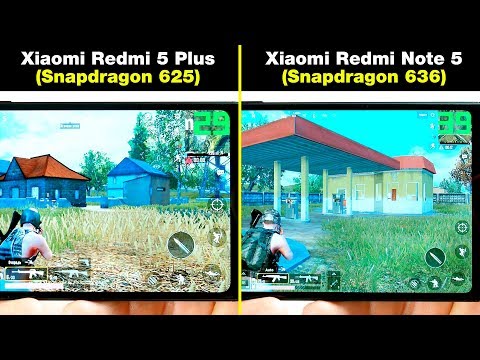 Сравнение FPS в играх на примере смартфонов Xiaomi со Snapdragon 625 и 636Если смотреть на актуальные и доступные процессоры, то впечатляет шаг вперёд, сделанный Qualcomm от графики в SD450/625 к 630/636 и тем более к Snapdragon 660. Но ещё занимательнее выглядит графика Adreno 506 в недавно представленном Snapdragon 632, хотя даже старая модель Snapdragon 630 использует GPU заметно мощнее.Всё это лишний раз доказывает, насколько неочевидными могут быть некоторые особенности для простого пользователя/покупателя.Технологический процесс производстваОценивая возможности того или иного процессора, конечно, стоит обратить внимание на технологический процесс его производства. Чем он меньше, тем лучше. Это, разумеется, актуально не только для мобильных процессоров, но и для CPU/GPU стационарных ПК и ноутбуков.Меньший, то есть более современный технологический процесс позволяет разработчику вместить больше транзисторов в своём решении. Это серьёзно влияет на потенциал производительности, а также позволяет сделать компромисс производительность/энергоэффективность куда более гибким.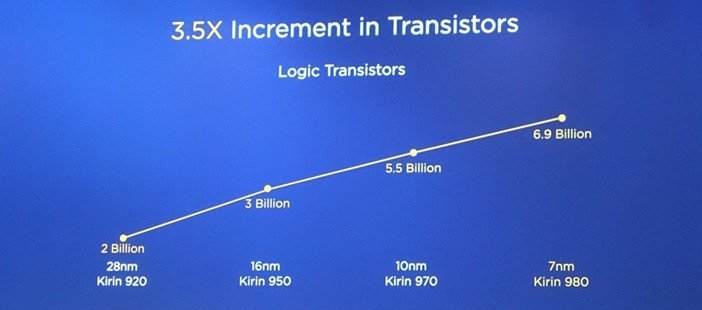 Переход на более актуальные технологические процессы и рост числа транзисторов на примере процессоров Kirin от HuaweiПо состоянию на конец 2018 самые передовые процессоры для смартфонов (Apple A12 и A12X, а также Kirin 980) уже выпускались по новейшему 7-нм техпроцессу. В начале 2019 к ним присоединится Snapdragon 855. В свою очередь, самые простенькие решения, которые сейчас ещё могут стать «сердцем» бюджетных аппаратов выпускаются на базе 28-нм норм.На текущий момент:28 нм – сильно устаревший техпроцесс, на котором тем не менее ещё выпускаются бюджетные решения. Примеры: Snapdragon 425/430/435, MT6750, Helio P18; 16 нм – не самый новый техпроцесс в исполнении TSMC, который сейчас, конкретно в случае мобильных процессоров, уже уступил место 12 нм. Примеры: Apple A10, Kirin 650/655/658/659/960, Helio P20/P23/P25/P30; 14 нм – актуальный техпроцесс Samsung для мобильных SoC среднего класса. Примеры: Snapdragon 450/625/632/636/660, Exynos 7 7885; 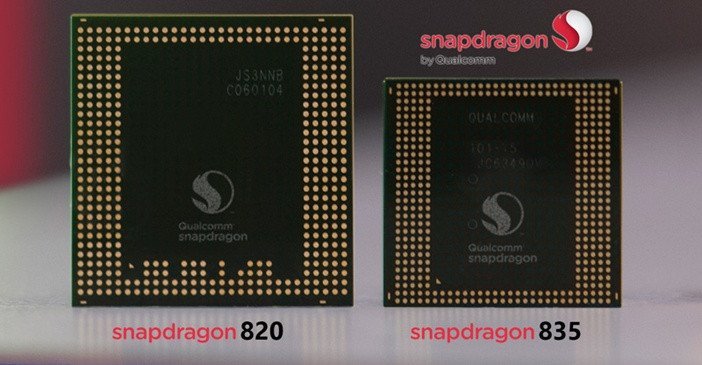 Новые техпроцессы позволяют сделать решения не только мощнее/энергоэффективнее, но часто ещё и компактнее. Snapdragon 820 – 14 нм. Snapdragon 835 – 10 нм12 нм – актуальный техпроцесс TSMC для мобильных SoC среднего класса (по сути, сильно оптимизированная и улучшенная версия 16 нм). Примеры: Kirin 710, Helio P35/P60/P70/P90; 10 нм – по этим нормам Samsung и TSMC изготавливают процессоры для флагманов прошлых лет и нынешних решений «выше среднего». Примеры: Apple A11, Snapdragon 710/835/845, Kirin 970, Exynos 7 9610, Exynos 9 8895/9810; 8 нм – наиболее передовой техпроцесс, освоенный Samsung. По нему пока выпускается только флагманская платформа Exynos 9 9820, что станет сердцем Galaxy S10; 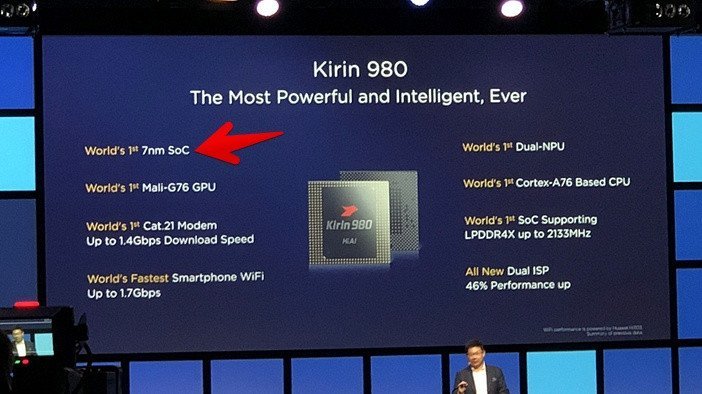 Kirin 980 – первый (по крайней мере, по срокам анонса) 7 нм мобильный процессор в мире. Также новинка первой среди SoC использует мощные ядра А76, графику Mali-G76 и память LPDDR4X на частоте 2133 МГц7 нм – самый передовой техпроцесс TSMC. Первые устройства с процессорами, изготовленными по таким нормам, вышли в продажу осенью 2018. Пока есть лишь три группы процессоров, выполненные по столь передовым технологиям: Apple А12/A12X, Kirin 980 и Snapdragon 855; 5 нм – следующий большой технологический шаг, планы на который анонсировала как минимум TSMC. Первые мобильные SoC здесь ожидаются к концу 2020 года. На одном и том же техпроцессе могут быть выполнены как самые мощные, так и весьма бюджетные процессоры. Однако все равно, чем меньше техпроцесс, тем лучше. Если перед вами бюджетное решение, не показывающее выдающихся значений в бенчмарках и реальных приложениях, то, по крайней мере, современный техпроцесс обеспечит ему высокую энергоэффективность.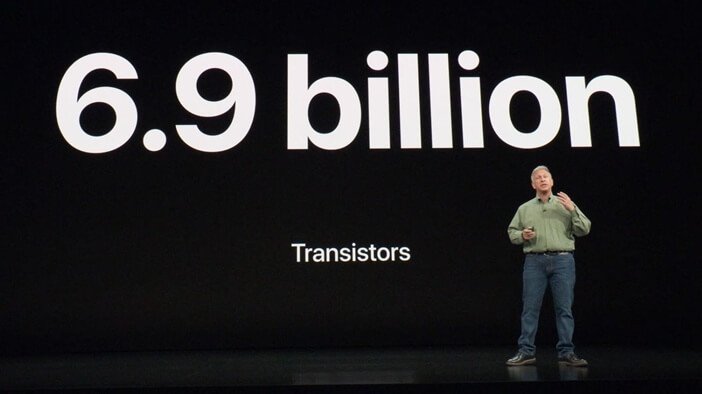 7 нм техпроцесс позволил Apple также уместить в своём А12 6.9 миллиардов транзисторов. К сравнению: A11 (10 нм) – 4.3 миллиарда. А10 (16 нм) – 3.3 миллиардаСтоит отметить, что перечисленные выше технологии актуальны прежде всего для мобильных процессоров. Разработчикам десктопных CPU и GPU нужно время и улучшение технологии, чтобы спроектировать свои решения с учётом более современных техпроцессов. Именно поэтому, несмотря на наличие 7 нм мобильных чипов, соответствующих десктопных процессоров и видеокарт ещё нет.Другие характеристики мобильных процессоровЕщё несколько лет назад глава китайской Huawei заявил, что флагманские мобильные процессоры уже устроены значительно сложнее обычных центральных процессоров Intel/AMD, которые используются в ПК и ноутбуках. И это правда, так как мобильный процессор по своей функциональности стоит заметно выше их.Современные мобильные SoC оснащены не только ядрами центрального процессора (CPU) и графическим ускорителем (GPU). Как правило, в них интегрирован модем LTE, а также модули для иных беспроводных сетей. Есть отдельные блоки по работе с аудио, обработкой изображений.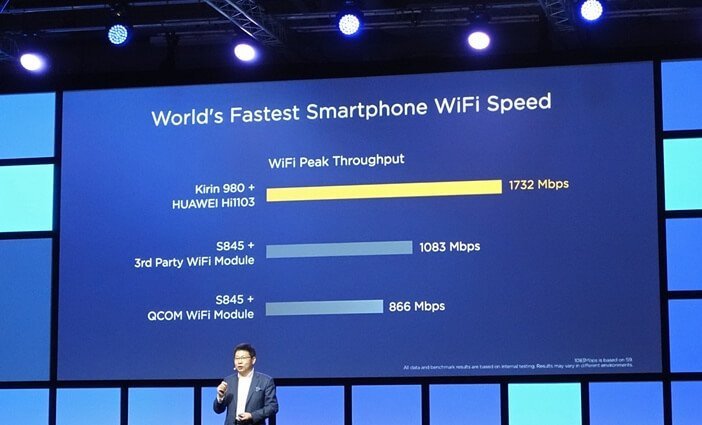 Глава Huawei Mobile демонстрирует передовые возможности Kirin 980 по предельной скорости загрузки в сетях Wi-FiК слову, именно мощь мобильной SoC косвенно влияет на то, с какой частой кадров камера может записывать видео, сможет ли она записывать картинку в 4K, а также выполнять различные трюки Slo-mo (съёмка замедленного видео) и насколько высоко при этом будет разрешение.Также в последнее время во флагманских решениях начали появляться специализированные вычислительные блоки для работы с задачами искусственного интеллекта и машинного обучения (NPU). Кроме того, именно процессор ставит ограничения на то, какой тип постоянной и оперативной памяти сможет использовать производитель в своём смартфоне.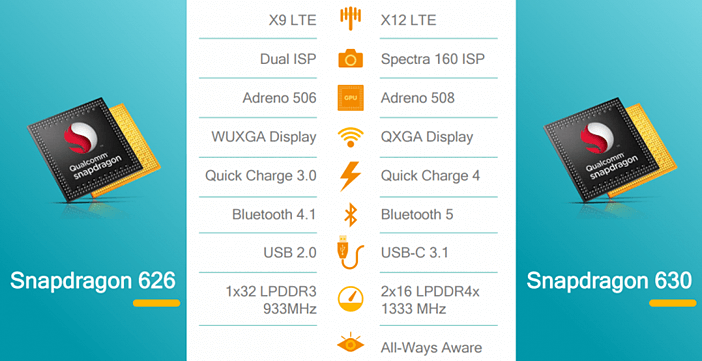 Даже доступные SoC могут отличаться по технологиям весьма существенно (сверху вниз: модем, обработка изображений, GPU, максимальное разрешение, быстрая зарядка, версии Bluetooth и USB, оперативная память, возможность постоянно «слушать» пользователя)Приведём лишь несколько примеров из разных областей:Встроенные модемы LTE. Могут быть установлены сегодня даже в весьма бюджетные SoC. Однако возможности у базовых решений и флагманских совершенно разные. К примеру, в Snapdragon 625 предел скорости загрузки для модема – 300 Мб/c. Во флагмане 2018 SD845 – 1.2 Гб/c. В новейшем Snapdragon 855 – до 2 Гб/c; Ультразвуковые сканеры отпечатков. Поддержка ультразвуковых сканеров под экраном (не путать с менее точными оптическими) пока добавлена лишь в Exynos 9820 и Snapdragon 855; 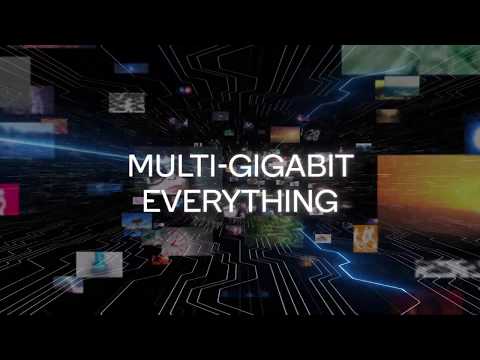 Небольшое анонсирующее видео процессора Snapdragon 855 мельком демонстрирует ещё несколько неожиданных направлений, за которые отвечает современный мобильный процессорПамять UFS 3.0. Новейшая сверхбыстрая память. Воспользоваться ей также смогут пока только гаджеты с Exynos 9820 и Snapdragon 855; Быстрая зарядка. И даже за этот пункт часто ответственны именно мобильные SoC, так как они несут с собой поддержку фирменных технологий быстрой зарядки от производителя. К примеру, для наиболее современных решений Qualcomm это Quick Charge 4+. На этом пока всё. Мы постараемся обновлять и дополнять данный материал, чтобы он не терял со временем своей актуальности.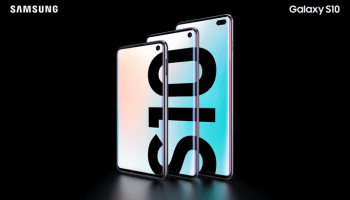 Все отличия Samsung Galaxy S10, S10e, S10+ и Note 9МодельМодельМодельМодельGPUGPUGPUL2 + L3 CacheL2 + L3 CacheL2 + L3 CacheL2 + L3 CacheМГц (норм./Turbo)МГц (норм./Turbo)МГц (норм./Turbo)Ядра / потокиЯдра / потокиЯдра / потокиЯдра / потокиЯдра / потокиТехпроцесс (нм)Техпроцесс (нм)Техпроцесс (нм)Техпроцесс (нм)Дата выходаДата выходаДата выходаSamsung Exynos 9 Octa 9820Samsung Exynos 9 Octa 9820Samsung Exynos 9 Octa 9820Samsung Exynos 9 Octa 9820Mali-G76 MP12Mali-G76 MP12Mali-G76 MP12888888888201920192019Samsung Exynos 7 Octa 7904Samsung Exynos 7 Octa 7904Samsung Exynos 7 Octa 7904Samsung Exynos 7 Octa 7904Mali-G71Mali-G71Mali-G711800180018008888814141414201920192019Samsung Exynos 9810
Antutu: 236000 балловSamsung Exynos 9810
Antutu: 236000 балловSamsung Exynos 9810
Antutu: 236000 балловSamsung Exynos 9810
Antutu: 236000 балловMali-G72 MP18Mali-G72 MP18Mali-G72 MP18-2900-2900-29008/88/88/88/88/810101010201820182018Samsung Exynos 7 Octa 7885Samsung Exynos 7 Octa 7885Samsung Exynos 7 Octa 7885Samsung Exynos 7 Octa 7885Mali-G71Mali-G71Mali-G712100210021008888814141414201820182018Samsung Exynos 9 Dual 9110Samsung Exynos 9 Dual 9110Samsung Exynos 9 Dual 9110Samsung Exynos 9 Dual 9110201820182018Apple A12X BionicApple A12X BionicApple A12X BionicApple A12X BionicA12X Bionic GPUA12X Bionic GPUA12X Bionic GPU2490249024908/88/88/88/88/87777201820182018Samsung Exynos 7 Octa 7884 S5E7884ASamsung Exynos 7 Octa 7884 S5E7884ASamsung Exynos 7 Octa 7884 S5E7884ASamsung Exynos 7 Octa 7884 S5E7884AMali-G71 Mali-G71 Mali-G71 8888814141414201820182018МодельМодельGPUGPUGPUGPUGPUGPUGPUL2 + L3 CacheL2 + L3 CacheL2 + L3 CacheМГц (норм./Turbo)МГц (норм./Turbo)МГц (норм./Turbo)Ядра / потокиЯдра / потокиЯдра / потокиТехпроцесс (нм)Техпроцесс (нм)Техпроцесс (нм)Техпроцесс (нм)Дата выходаДата выходаДата выходаДата выходаApple A12 BionicApple A12 BionicA12 Bionic GPUA12 Bionic GPUA12 Bionic GPUA12 Bionic GPUA12 Bionic GPUA12 Bionic GPUA12 Bionic GPU8MB8MB8MB-2490-2490-24906/66/66/677772018201820182018Qualcomm Snapdragon 845 SDM845
Antutu: 263000 балловQualcomm Snapdragon 845 SDM845
Antutu: 263000 балловAdreno 630Adreno 630Adreno 630Adreno 630Adreno 630Adreno 630Adreno 630280028002800888101010102018201820182018Apple A11 Bionic
Antutu: 215000 балловApple A11 Bionic
Antutu: 215000 балловA11 Bionic GPUA11 Bionic GPUA11 Bionic GPUA11 Bionic GPUA11 Bionic GPUA11 Bionic GPUA11 Bionic GPU8MB8MB8MB-2390-2390-23906/66/66/6101010102017201720172017Apple A10X Fusion
Antutu: 195000 балловApple A10X Fusion
Antutu: 195000 балловA10X Fusion GPUA10X Fusion GPUA10X Fusion GPUA10X Fusion GPUA10X Fusion GPUA10X Fusion GPUA10X Fusion GPU2390239023906/36/36/3101010102017201720172017HiSilicon Kirin 980HiSilicon Kirin 980Mali-G76 MP10Mali-G76 MP10Mali-G76 MP10Mali-G76 MP10Mali-G76 MP10Mali-G76 MP10Mali-G76 MP10-2600-2600-26008/88/88/877772017201720172017HiSilicon Kirin 970
Antutu: 163000 балловHiSilicon Kirin 970
Antutu: 163000 балловMali-G72 MP12Mali-G72 MP12Mali-G72 MP12Mali-G72 MP12Mali-G72 MP12Mali-G72 MP12Mali-G72 MP122400240024008/88/88/8101010102017201720172017Qualcomm Snapdragon 660 SDM660
Antutu: 117000 балловQualcomm Snapdragon 660 SDM660
Antutu: 117000 балловAdreno 512Adreno 512Adreno 512Adreno 512Adreno 512Adreno 512Adreno 5122200220022008/88/88/8141414142017201720172017MediaTek MT6799 Helio X30
Antutu: 147000 балловMediaTek MT6799 Helio X30
Antutu: 147000 балловIMG PowerVR 7XTP-MT4IMG PowerVR 7XTP-MT4IMG PowerVR 7XTP-MT4IMG PowerVR 7XTP-MT4IMG PowerVR 7XTP-MT4IMG PowerVR 7XTP-MT4IMG PowerVR 7XTP-MT4250025002500101010101010102017201720172017Xiaomi Pinecone V970Xiaomi Pinecone V970Mali G71 MP12Mali G71 MP12Mali G71 MP12Mali G71 MP12Mali G71 MP12Mali G71 MP12Mali G71 MP128/88/88/8101010102017 март2017 март2017 март2017 мартSnapdragon 205 MSM8905Snapdragon 205 MSM8905Adreno 304Adreno 304Adreno 304Adreno 304Adreno 304Adreno 304Adreno 304110011001100222282828282017 март2017 март2017 март2017 мартHiSilicon Honor KIRIN 658HiSilicon Honor KIRIN 658210021002100888161616162017 март2017 март2017 март2017 мартXiaomi Pinecone Surge S1 V670Xiaomi Pinecone Surge S1 V670Mali-T880 MP4Mali-T880 MP4Mali-T880 MP4Mali-T880 MP4Mali-T880 MP4Mali-T880 MP4Mali-T880 MP42200220022008/88/88/8282828282017 февраль2017 февраль2017 февраль2017 февральMediaTek MT6757T Helio P25MediaTek MT6757T Helio P25Mali-T880 MP2Mali-T880 MP2Mali-T880 MP2Mali-T880 MP2Mali-T880 MP2Mali-T880 MP2Mali-T880 MP22500250025008/88/88/8161616162017 февраль2017 февраль2017 февраль2017 февральSamsung Exynos 9 Octa 8895M
Antutu: 175000 балловSamsung Exynos 9 Octa 8895M
Antutu: 175000 балловMail-G71 MP20Mail-G71 MP20Mail-G71 MP20Mail-G71 MP20Mail-G71 MP20Mail-G71 MP20Mail-G71 MP202300230023008/88/88/8101010102017 январь2017 январь2017 январь2017 январьQualcomm Snapdragon 835 MSM8998
Antutu: 177000 балловQualcomm Snapdragon 835 MSM8998
Antutu: 177000 балловAdreno 540Adreno 540Adreno 540Adreno 540Adreno 540Adreno 540Adreno 5402Mb2Mb2Mb2450245024508/88/88/8101010102016 декабрь2016 декабрь2016 декабрь2016 декабрьMediaTek MT6797X Helio X27MediaTek MT6797X Helio X27Mali-T860 MP4Mali-T860 MP4Mali-T860 MP4Mali-T860 MP4Mali-T860 MP4Mali-T860 MP4Mali-T860 MP4260026002600101010202020202016 декабрь2016 декабрь2016 декабрь2016 декабрьSamsung Exynos 7 Octa 7880Samsung Exynos 7 Octa 7880Mali-T860 MP4Mali-T860 MP4Mali-T860 MP4Mali-T860 MP4Mali-T860 MP4Mali-T860 MP4Mali-T860 MP41870187018708/88/88/8141414142016 декабрь2016 декабрь2016 декабрь2016 декабрьSnapdragon 626 MSM8953 ProSnapdragon 626 MSM8953 ProAdreno 506Adreno 506Adreno 506Adreno 506Adreno 506Adreno 506Adreno 506221022102210888141414142016 декабрь2016 декабрь2016 декабрь2016 декабрьMediaTek MT6757 Helio P20MediaTek MT6757 Helio P20Mali-T880 MP2Mali-T880 MP2Mali-T880 MP2Mali-T880 MP2Mali-T880 MP2Mali-T880 MP2Mali-T880 MP2234023402340888161616162016 ноябрь2016 ноябрь2016 ноябрь2016 ноябрьMediaTek MT6755T/MT6756 Helio P15MediaTek MT6755T/MT6756 Helio P15Mali-T860 MP2Mali-T860 MP2Mali-T860 MP2Mali-T860 MP2Mali-T860 MP2Mali-T860 MP2Mali-T860 MP2220022002200888282828282016 ноябрь2016 ноябрь2016 ноябрь2016 ноябрьМодельМодельМодельМодельМодельGPUGPUGPUL2 + L3 CacheL2 + L3 CacheМГц (норм./Turbo)МГц (норм./Turbo)МГц (норм./Turbo)МГц (норм./Turbo)МГц (норм./Turbo)МГц (норм./Turbo)МГц (норм./Turbo)Ядра / потокиЯдра / потокиЯдра / потокиТехпроцесс (нм)Техпроцесс (нм)Техпроцесс (нм)Техпроцесс (нм)Дата выходаДата выходаHiSilicon Kirin 960sHiSilicon Kirin 960sHiSilicon Kirin 960sHiSilicon Kirin 960sHiSilicon Kirin 960sMali G71 MP8Mali G71 MP8Mali G71 MP821002100210021002100210021008/88/88/81616161620162016HiSilicon Kirin 960
Antutu: 100000 балловHiSilicon Kirin 960
Antutu: 100000 балловHiSilicon Kirin 960
Antutu: 100000 балловHiSilicon Kirin 960
Antutu: 100000 балловHiSilicon Kirin 960
Antutu: 100000 балловMali G71 MP8Mali G71 MP8Mali G71 MP824002400240024002400240024008/88/88/8161616162016 октябрь2016 октябрьApple A9XApple A9XApple A9XApple A9XApple A9X22602260226022602260226022602/22/22/2141414142015 год2015 годSamsung Exynos 8890
Antutu: 130000 балловSamsung Exynos 8890
Antutu: 130000 балловSamsung Exynos 8890
Antutu: 130000 балловSamsung Exynos 8890
Antutu: 130000 балловSamsung Exynos 8890
Antutu: 130000 балловMali-T880 MP12Mali-T880 MP12Mali-T880 MP1226002600260026002600260026008/88/88/8141414142016 год2016 годHiSilicon Kirin 955
Antutu: 100000 балловHiSilicon Kirin 955
Antutu: 100000 балловHiSilicon Kirin 955
Antutu: 100000 балловHiSilicon Kirin 955
Antutu: 100000 балловHiSilicon Kirin 955
Antutu: 100000 балловMali-T880 MP4Mali-T880 MP4Mali-T880 MP425002500250025002500250025008/88/88/8161616162016 год2016 годHiSilicon Kirin 950HiSilicon Kirin 950HiSilicon Kirin 950HiSilicon Kirin 950HiSilicon Kirin 95023002300230023002300230023008/88/88/8161616162016 год2016 годApple A10 Fusion
Antutu: 180000 балловApple A10 Fusion
Antutu: 180000 балловApple A10 Fusion
Antutu: 180000 балловApple A10 Fusion
Antutu: 180000 балловApple A10 Fusion
Antutu: 180000 баллов3+4Mb3+4Mb2340234023402340234023402340444161616162016 год2016 годQualcomm Snapdragon 821 MSM8996 ProQualcomm Snapdragon 821 MSM8996 ProQualcomm Snapdragon 821 MSM8996 ProQualcomm Snapdragon 821 MSM8996 ProQualcomm Snapdragon 821 MSM8996 Pro1,5Мb1,5Мb24002400240024002400240024004/44/44/4141414142016 год2016 годSamsung Exynos 7420 OctaSamsung Exynos 7420 OctaSamsung Exynos 7420 OctaSamsung Exynos 7420 OctaSamsung Exynos 7420 Octa21002100210021002100210021008/88/88/8141414147 мес.7 мес.Qualcomm Snapdragon 820 MSM8996Qualcomm Snapdragon 820 MSM8996Qualcomm Snapdragon 820 MSM8996Qualcomm Snapdragon 820 MSM8996Qualcomm Snapdragon 820 MSM89961,5Мb1,5Мb22002200220022002200220022004/44/44/4141414142016 год2016 годApple A9Apple A9Apple A9Apple A9Apple A918001800180018001800180018002/22/22/2141414142 мес.2 мес.Intel Atom x7-Z8700Intel Atom x7-Z8700Intel Atom x7-Z8700Intel Atom x7-Z8700Intel Atom x7-Z87002Mb2Mb1600 - 24001600 - 24001600 - 24001600 - 24001600 - 24001600 - 24001600 - 24004/44/44/4141414147 мес.7 мес.Qualcomm Snapdragon 810 MSM8994Qualcomm Snapdragon 810 MSM8994Qualcomm Snapdragon 810 MSM8994Qualcomm Snapdragon 810 MSM8994Qualcomm Snapdragon 810 MSM899420002000200020002000200020008/88/88/8202020201 год 6 мес.1 год 6 мес.Snapdragon 653 MSM8976SG/MSM8976 ProSnapdragon 653 MSM8976SG/MSM8976 ProSnapdragon 653 MSM8976SG/MSM8976 ProSnapdragon 653 MSM8976SG/MSM8976 ProSnapdragon 653 MSM8976SG/MSM8976 ProAdreno 510 Adreno 510 Adreno 510 1Mb1Mb1950195019501950195019501950888282828282016 октябрь2016 октябрьSnapdragon 620 MSM8976 / Snapdragon 652 MSM8976Snapdragon 620 MSM8976 / Snapdragon 652 MSM8976Snapdragon 620 MSM8976 / Snapdragon 652 MSM8976Snapdragon 620 MSM8976 / Snapdragon 652 MSM8976Snapdragon 620 MSM8976 / Snapdragon 652 MSM8976Adreno 510Adreno 510Adreno 5101Mb1Mb18001800180018001800180018008/88/88/8282828282015 год2015 годQualcomm Snapdragon 808 MSM8992Qualcomm Snapdragon 808 MSM8992Qualcomm Snapdragon 808 MSM8992Qualcomm Snapdragon 808 MSM8992Qualcomm Snapdragon 808 MSM899220002000200020002000200020006/66/66/6202020201 год 6 мес.1 год 6 мес.Qualcomm Snapdragon 650 MSM8956Qualcomm Snapdragon 650 MSM8956Qualcomm Snapdragon 650 MSM8956Qualcomm Snapdragon 650 MSM8956Qualcomm Snapdragon 650 MSM895618001800180018001800180018006/66/66/6282828282016 год2016 годIntel Atom Z3795Intel Atom Z3795Intel Atom Z3795Intel Atom Z3795Intel Atom Z37952Mb2Mb1590 - 23901590 - 23901590 - 23901590 - 23901590 - 23901590 - 23901590 - 23904/44/44/4222222221 год 5 мес.1 год 5 мес.Intel Atom Z3785Intel Atom Z3785Intel Atom Z3785Intel Atom Z3785Intel Atom Z37852Mb2Mb1490 - 24101490 - 24101490 - 24101490 - 24101490 - 24101490 - 24101490 - 24104/44/44/4222222221 год 4 мес.1 год 4 мес.Intel Atom Z3775Intel Atom Z3775Intel Atom Z3775Intel Atom Z3775Intel Atom Z37752Mb2Mb1460 - 23901460 - 23901460 - 23901460 - 23901460 - 23901460 - 23901460 - 23904/44/44/4222222221 год 4 мес.1 год 4 мес.Intel Atom Z3775DIntel Atom Z3775DIntel Atom Z3775DIntel Atom Z3775DIntel Atom Z3775D2Mb2Mb1490 - 24101490 - 24101490 - 24101490 - 24101490 - 24101490 - 24101490 - 24104/44/44/4222222221 год 5 мес.1 год 5 мес.Intel Atom Z3770Intel Atom Z3770Intel Atom Z3770Intel Atom Z3770Intel Atom Z37702Mb2Mb1460 - 24001460 - 24001460 - 24001460 - 24001460 - 24001460 - 24001460 - 24004/44/44/4222222222 года 2 мес.2 года 2 мес.Intel Atom Z3770DIntel Atom Z3770DIntel Atom Z3770DIntel Atom Z3770DIntel Atom Z3770D2Mb2Mb1500 - 24101500 - 24101500 - 24101500 - 24101500 - 24101500 - 24101500 - 24104/44/44/4222222222 года 2 мес.2 года 2 мес.Intel Atom x5-Z8500Intel Atom x5-Z8500Intel Atom x5-Z8500Intel Atom x5-Z8500Intel Atom x5-Z85002Mb2Mb1440 - 22401440 - 22401440 - 22401440 - 22401440 - 22401440 - 22401440 - 22404/44/44/4141414148 мес.8 мес.Nvidia Tegra X1Nvidia Tegra X1Nvidia Tegra X1Nvidia Tegra X1Nvidia Tegra X12.5Mb2.5Mb8/88/88/82020202010 мес.10 мес.Apple A8XApple A8XApple A8XApple A8XApple A8X2+4Mb2+4Mb15001500150015001500150015003/33/33/3202020201 год1 годNvidia Tegra K1 (Denver)Nvidia Tegra K1 (Denver)Nvidia Tegra K1 (Denver)Nvidia Tegra K1 (Denver)Nvidia Tegra K1 (Denver)2Mb2Mb23002300230023002300230023002/22/22/2282828281 год1 годMediatek MT8173Mediatek MT8173Mediatek MT8173Mediatek MT8173Mediatek MT817324002400240024002400240024004/44/44/4282828288 мес.8 мес.Mediatek MT6595 TurboMediatek MT6595 TurboMediatek MT6595 TurboMediatek MT6595 TurboMediatek MT6595 Turbo2Mb2Mb25002500250025002500250025008/88/88/8282828281 год 8 мес.1 год 8 мес.Samsung Exynos 5433 OctaSamsung Exynos 5433 OctaSamsung Exynos 5433 OctaSamsung Exynos 5433 OctaSamsung Exynos 5433 Octa19001900190019001900190019008/88/88/8202020201 год 2 мес.1 год 2 мес.№МодельМодельL2 Cache + L3 CacheL2 Cache + L3 CacheL2 Cache + L3 CacheМГц (норм. — — Turbo)МГц (норм. — — Turbo)МГц (норм. — — Turbo)МГц (норм. — — Turbo)МГц (норм. — — Turbo)МГц (норм. — — Turbo)МГц (норм. — — Turbo)Ядра / потокиЯдра / потокиЯдра / потокиТехпроцесс (нм)Техпроцесс (нм)Техпроцесс (нм)Техпроцесс (нм)Техпроцесс (нм)АрхитектураАрхитектураАрхитектураАрхитектураВремя выхода20Apple A8Apple A81MB + 4MB1MB + 4MB1MB + 4MB14001400140014001400140014002/22/22/22020202020ARMARMARMARM1 год 2 мес.21Nvidia Tegra K1Nvidia Tegra K12MB2MB2MB23002300230023002300230023004/44/44/42828282828ARMARMARMARM1 год 10 мес.22Qualcomm Snapdragon 805 APQ8084Qualcomm Snapdragon 805 APQ80842MB2MB2MB27002700270027002700270027004/44/44/42828282828ARMARMARMARM1 год 11 мес.23Intel Atom Z3580Intel Atom Z35802MB2MB2MB23302330233023302330233023304/44/44/42222222222x86x86x86x861 год 5 мес.24Intel Atom Z3736FIntel Atom Z3736F2MB2MB2MB1330 - 21601330 - 21601330 - 21601330 - 21601330 - 21601330 - 21601330 - 21604/44/44/42222222222x86x86x86x861 год 6 мес.25Intel Atom Z3736GIntel Atom Z3736G2MB2MB2MB1330 - 21601330 - 21601330 - 21601330 - 21601330 - 21601330 - 21601330 - 21604/44/44/42222222222x86x86x86x861 год 6 мес.Intel Atom x5-Z8350Intel Atom x5-Z83502MB2MB2MB1440 - 19201440 - 19201440 - 19201440 - 19201440 - 19201440 - 19201440 - 19204/44/44/41414141414x86x86x86x86201626Intel Atom x5-Z8300Intel Atom x5-Z83002MB2MB2MB1440 - 18401440 - 18401440 - 18401440 - 18401440 - 18401440 - 18401440 - 18404/44/44/41414141414x86x86x86x868 мес.28Intel Atom Z3745Intel Atom Z37452MB2MB2MB1330 - 18601330 - 18601330 - 18601330 - 18601330 - 18601330 - 18601330 - 18604/44/44/42222222222x86x86x86x861 год 5 мес.29Intel Atom Z3745DIntel Atom Z3745D2MB2MB2MB1330 - 18301330 - 18301330 - 18301330 - 18301330 - 18301330 - 18301330 - 18304/44/44/42222222222x86x86x86x861 год 5 мес.30Intel Atom Z3740Intel Atom Z37402MB2MB2MB1330 - 18601330 - 18601330 - 18601330 - 18601330 - 18601330 - 18601330 - 18604/44/44/42222222222x86x86x86x862 года 2 мес.31Intel Atom Z3740DIntel Atom Z3740D2MB2MB2MB1330 - 18301330 - 18301330 - 18301330 - 18301330 - 18301330 - 18301330 - 18304/44/44/42222222222x86x86x86x862 года 2 мес.32Intel Atom Z3735DIntel Atom Z3735D2MB2MB2MB1330 - 18301330 - 18301330 - 18301330 - 18301330 - 18301330 - 18301330 - 18304/44/44/42222222222x86x86x86x861 год 6 мес.33Intel Atom Z3735EIntel Atom Z3735E2MB2MB2MB1330 - 18301330 - 18301330 - 18301330 - 18301330 - 18301330 - 18301330 - 18304/44/44/42222222222x86x86x86x861 год 6 мес.34Intel Atom Z3735FIntel Atom Z3735F2MB2MB2MB1330 - 18301330 - 18301330 - 18301330 - 18301330 - 18301330 - 18301330 - 18304/44/44/42222222222x86x86x86x861 год 6 мес.35Intel Atom Z3735GIntel Atom Z3735G2MB2MB2MB1330 - 18301330 - 18301330 - 18301330 - 18301330 - 18301330 - 18301330 - 18304/44/44/42222222222x86x86x86x861 год 6 мес.36Qualcomm Snapdragon 801 MSM8974ACQualcomm Snapdragon 801 MSM8974AC2MB2MB2MB24502450245024502450245024504/44/44/42828282828ARMARMARMARM2 года 6 мес.37Samsung Exynos 5430 OctaSamsung Exynos 5430 Octa512KB512KB512KB18001800180018001800180018008/88/88/82020202020ARMARMARMARM1 год 2 мес.38Mediatek MT6595Mediatek MT65952MB2MB2MB22002200220022002200220022008/88/88/82828282828ARMARMARMARM1 год 9 мес.39Qualcomm Snapdragon 801 APQ8074ABQualcomm Snapdragon 801 APQ8074AB2MB2MB2MB23602360236023602360236023604/44/44/42828282828ARMARMARMARM1 год 11 мес.№МодельМодельL2 Cache + L3 CacheL2 Cache + L3 CacheL2 Cache + L3 CacheМГц (норм. — — Turbo)МГц (норм. — — Turbo)МГц (норм. — — Turbo)МГц (норм. — — Turbo)МГц (норм. — — Turbo)МГц (норм. — — Turbo)МГц (норм. — — Turbo)Ядра / потокиЯдра / потокиЯдра / потокиТехпроцесс (нм)Техпроцесс (нм)Техпроцесс (нм)Техпроцесс (нм)Техпроцесс (нм)АрхитектураАрхитектураАрхитектураАрхитектураВремя выхода40Qualcomm Snapdragon 801 MSM8974ABQualcomm Snapdragon 801 MSM8974AB2MB2MB2MB23602360236023602360236023604/44/44/42828282828ARMARMARMARM2 года 5 мес.41Nvidia Tegra 4Nvidia Tegra 418001800180018001800180018004/44/44/42828282828ARMARMARMARM2 года 10 мес.42Intel Atom Z3680Intel Atom Z36801MB1MB1MB1330 - 20001330 - 20001330 - 20001330 - 20001330 - 20001330 - 20001330 - 20002/22/22/22222222222x86x86x86x862 года 1 мес.43Intel Atom Z3680DIntel Atom Z3680D1MB1MB1MB1330 - 20001330 - 20001330 - 20001330 - 20001330 - 20001330 - 20001330 - 20002/22/22/22222222222x86x86x86x862 года 1 мес.44Mediatek MT6595MMediatek MT6595M2MB2MB2MB20002000200020002000200020008/88/88/82828282828ARMARMARMARM1 год 9 мес.45Qualcomm Snapdragon 801 MSM8974AAQualcomm Snapdragon 801 MSM8974AA2MB2MB2MB22602260226022602260226022604/44/44/42828282828ARMARMARMARM1 год 3 мес.46HiSilicon Kirin 925HiSilicon Kirin 92518001800180018001800180018008/88/88/82828282828ARMARMARMARM1 год 3 мес.47Qualcomm Snapdragon 800 MSM8974Qualcomm Snapdragon 800 MSM89742MB2MB2MB23002300230023002300230023004/44/44/42828282828ARMARMARMARM2 года 5 мес.48Samsung Exynos 5420 OctaSamsung Exynos 5420 Octa512KB512KB512KB18001800180018001800180018008/88/88/82828282828ARMARMARMARM2 года 1 мес.49HiSilicon Kirin 920HiSilicon Kirin 92017001700170017001700170017008/88/88/82828282828ARMARMARMARM1 год 3 мес.50HiSilicon Kirin 935HiSilicon Kirin 93522002200220022002200220022008/88/88/82828282828ARMARMARMARM8 мес.MediaTek MT6797M Helio X20MediaTek MT6797M Helio X2023002300230023002300230023001010102020202020ARMARMARMARM2016 июль51Mediatek Helio X10 MT6795Mediatek Helio X10 MT679522002200220022002200220022008/88/88/82828282828ARMARMARMARM1 год 5 мес.Qualcomm Snapdragon 625Qualcomm Snapdragon 62520002000200020002000200020008/88/88/81414141414ARMARMARMARM2016Samsung Exynos 7870 OctaSamsung Exynos 7870 Octa16001600160016001600160016008/88/88/81414141414ARMARMARMARM2016HiSilicon Kirin 650HiSilicon Kirin 65020002000200020002000200020008/88/88/81616161616ARMARMARMARM201652HiSilicon Kirin 930HiSilicon Kirin 93020002000200020002000200020008/88/88/82828282828ARMARMARMARM8 мес.Mediatek Helio P10 MT6755Mediatek Helio P10 MT675520002000200020002000200020008/88/88/82828282828ARMARMARMARM201553Apple A7Apple A71MB + 4MB1MB + 4MB1MB + 4MB13001300130013001300130013002/22/22/22828282828ARMARMARMARM2 года 2 мес.54Intel Atom Z3570Intel Atom Z35702MB2MB2MB20002000200020002000200020004/44/44/42222222222x86x86x86x861 год 3 мес.55Intel Atom Z3560Intel Atom Z35602MB2MB2MB18301830183018301830183018304/44/44/42222222222x86x86x86x861 год 6 мес.56Samsung Exynos 5410 OctaSamsung Exynos 5410 Octa512KB512KB512KB16001600160016001600160016008/88/88/82828282828ARMARMARMARM2 года 3 мес.57Intel Atom Z3480Intel Atom Z34801MB1MB1MB21332133213321332133213321332/22/22/22222222222x86x86x86x861 года 7 мес.58Intel Atom x3-C3440Intel Atom x3-C344014001400140014001400140014004/44/44/428282828288 мес.59Samsung Exynos 5260 HexaSamsung Exynos 5260 Hexa17001700170017001700170017006/66/66/62828282828ARMARMARMARM1 года 8 мес.Samsung Exynos 5410 OctaSamsung Exynos 5410 Octa512 Кб512 Кб512 Кб16001600160016001600160016008/88/88/82828282828ARMARMARMARM№МодельМодельL2 Cache + L3 CacheL2 Cache + L3 CacheL2 Cache + L3 CacheМГц (норм. — — Turbo)МГц (норм. — — Turbo)МГц (норм. — — Turbo)МГц (норм. — — Turbo)МГц (норм. — — Turbo)МГц (норм. — — Turbo)МГц (норм. — — Turbo)Ядра / потокиЯдра / потокиЯдра / потокиТехпроцесс (нм)Техпроцесс (нм)Техпроцесс (нм)Техпроцесс (нм)Техпроцесс (нм)АрхитектураАрхитектураАрхитектураАрхитектураВремя выхода60Mediatek MT8135Mediatek MT813517001700170017001700170017004/44/44/42828282828ARMARMARMARM2 года 5 мес.61Intel Atom Z3530Intel Atom Z35302MB2MB2MB13301330133013301330133013304/44/44/42222222222x86x86x86x861 год 5 мес.62Samsung Exynos 5250 DualSamsung Exynos 5250 Dual1MB1MB1MB17001700170017001700170017002/22/22/23232323232ARMARMARMARM2 года 10 мес.Mediatek MT8752Mediatek MT875217001700170017001700170017008/88/88/82828282828ARMARMARMARM2014Mediatek MT6752Mediatek MT675217001700170017001700170017008/88/88/82828282828ARMARMARMARM2014Samsung Exynos 7580 OctaSamsung Exynos 7580 Octa16001600160016001600160016008/88/88/82828282828ARMARMARMARM2015Qualcomm Snapdragon 617 MSM8952Qualcomm Snapdragon 617 MSM895215001500150015001500150015008/88/88/82828282828ARMARMARMARM2015Qualcomm Snapdragon 616 MSM8939v2Qualcomm Snapdragon 616 MSM8939v217001700170017001700170017008/88/88/82828282828ARMARMARMARM201463Qualcomm Snapdragon 615 MSM8939Qualcomm Snapdragon 615 MSM893917001700170017001700170017008/88/88/82828282828ARMARMARMARM201464Qualcomm Snapdragon 425Qualcomm Snapdragon 42514001400140014001400140014004/44/44/42828282828ARMARMARMARM9 мес.67Rockchip RK3288Rockchip RK328818001800180018001800180018004/44/44/42828282828ARMARMARMARM1 год 4 мес.68Mediatek MT6753Mediatek MT675315001500150015001500150015008/88/88/82828282828ARMARMARMARM8 мес.69Mediatek MT6592Mediatek MT65921MB1MB1MB17001700170017001700170017008/88/88/82828282828ARMARMARMARM1 год 10 мес.70Qualcomm Snapdragon 610 MSM8936Qualcomm Snapdragon 610 MSM893617001700170017001700170017004/44/44/42828282828ARMARMARMARM1 год 8 мес.MediaTek MT8163 V/A 1.5 GHzMediaTek MT8163 V/A 1.5 GHz15001500150015001500150015004/44/44/42828282828ARMARMARMARM201571Qualcomm Snapdragon 600 APQ8064TQualcomm Snapdragon 600 APQ8064T2MB2MB2MB17001700170017001700170017004/44/44/42828282828ARMARMARMARM2 года 10 мес.Samsung Exynos 7578Samsung Exynos 757815001500150015001500150015004/44/44/4ARMARMARMARM201672HiSilicon Kirin 910THiSilicon Kirin 910T18001800180018001800180018004/44/44/42828282828ARMARMARMARM1 год 5 мес.MediaTek MT8163 V/B 1.3 GHzMediaTek MT8163 V/B 1.3 GHz13001300130013001300130013004/44/44/42828282828ARMARMARMARM201573MediaTek MT8161MediaTek MT816113001300130013001300130013004/44/44/42828282828ARMARMARMARM10 мес.74Intel Atom x3-C3230RKIntel Atom x3-C3230RK11001100110011001100110011004/44/44/428282828288 мес.Qualcomm Snapdragon 430Qualcomm Snapdragon 43014001400140014001400140014008/88/88/82828282828ARMARMARMARM201675Qualcomm Snapdragon 415Qualcomm Snapdragon 41514001400140014001400140014008/88/88/82828282828ARMARMARMARM9 мес.76Intel Atom Z3460Intel Atom Z34601MB1MB1MB16001600160016001600160016002/22/22/21 год 7 мес.77Qualcomm Snapdragon S4 Pro APQ8064AQualcomm Snapdragon S4 Pro APQ8064A2MB2MB2MB15001500150015001500150015004/44/44/42828282828ARMARMARMARM3 года 9 мес.78Mediatek MT8732Mediatek MT873215001500150015001500150015004/44/44/42828282828ARMARMARMARM1 год 4 мес.79Mediatek MT8165Mediatek MT816515001500150015001500150015004/44/44/42828282828ARMARMARMARM1 год 4 мес.№МодельМодельL2 Cache + L3 CacheL2 Cache + L3 CacheL2 Cache + L3 CacheМГц (норм. — — Turbo)МГц (норм. — — Turbo)МГц (норм. — — Turbo)МГц (норм. — — Turbo)МГц (норм. — — Turbo)МГц (норм. — — Turbo)МГц (норм. — — Turbo)Ядра / потокиЯдра / потокиЯдра / потокиТехпроцесс (нм)Техпроцесс (нм)Техпроцесс (нм)Техпроцесс (нм)Техпроцесс (нм)АрхитектураАрхитектураАрхитектураАрхитектураВремя выхода80Mediatek MT6732Mediatek MT673215001500150015001500150015004/44/44/42828282828ARMARMARMARM1 год 7 мес.81Mediatek MT6735Mediatek MT673515001500150015001500150015004/44/44/42828282828ARMARMARMARM1 год81Mediatek MT8735Mediatek MT873513001300130013001300130013004/44/44/42828282828ARMARMARMARM201581Mediatek MT6737Mediatek MT673712501250125012501250125012504/44/44/42828282828ARMARMARMARM201682Rockchip RK3188Rockchip RK318818001800180018001800180018004/44/44/42828282828ARMARMARMARM2 года 10 мес.83Qualcomm Snapdragon 410 MSM8916Qualcomm Snapdragon 410 MSM891614001400140014001400140014004/44/44/42828282828ARMARMARMARM1 год 11 мес.84Qualcomm Snapdragon 410 APQ8016Qualcomm Snapdragon 410 APQ801612001200120012001200120012004/44/44/42828282828ARMARMARMARM1 год 11 мес.85HiSilicon Kirin 620HiSilicon Kirin 62012001200120012001200120012008/88/88/82828282828ARMARMARMARM11 мес.86HiSilicon Kirin 910HiSilicon Kirin 91016001600160016001600160016004/44/44/42828282828ARMARMARMARM1 год 5 мес.87Intel Atom Z2760Intel Atom Z27601MB1MB1MB18001800180018001800180018002/42/42/43232323232x86x86x86x862 года 11 мес.88Qualcomm Snapdragon 400 MSM8928Qualcomm Snapdragon 400 MSM892816001600160016001600160016004/44/44/42828282828ARMARMARMARM2 года 5 мес.89Qualcomm Snapdragon 400 APQ8028Qualcomm Snapdragon 400 APQ802816001600160016001600160016004/44/44/42828282828ARMARMARMARM2 года 5 мес.90Marvell Armada PXA1908Marvell Armada PXA190812001200120012001200120012004/44/44/42828282828ARMARMARMARM1 год91Apple A6xApple A6x14001400140014001400140014002223232323232ARMARMARMARM2 года 10 мес.92Intel Atom Z2580Intel Atom Z25801MB1MB1MB1300 - 20001300 - 20001300 - 20001300 - 20001300 - 20001300 - 20001300 - 20002/42/42/43232323232x86x86x86x863 года 9 мес.93Qualcomm Snapdragon S4 Pro MSM8960DTQualcomm Snapdragon S4 Pro MSM8960DT1MB1MB1MB17001700170017001700170017002/22/22/22828282828ARMARMARMARM2 года 5 мес.94Qualcomm Snapdragon S4 Pro MSM8960TQualcomm Snapdragon S4 Pro MSM8960T1MB1MB1MB17001700170017001700170017002/22/22/22828282828ARMARMARMARM3 года 7 мес.95Qualcomm Snapdragon 400 8930ABQualcomm Snapdragon 400 8930AB1MB1MB1MB17001700170017001700170017002/22/22/22828282828ARMARMARMARM2 года 9 мес.96Qualcomm Snapdragon S4 Plus APQ8060AQualcomm Snapdragon S4 Plus APQ8060A1MB1MB1MB15001500150015001500150015002/22/22/22828282828ARMARMARMARM3 года 9 мес.97Qualcomm Snapdragon S4 Plus MSM8960Qualcomm Snapdragon S4 Plus MSM89601MB1MB1MB15001500150015001500150015002/22/22/22828282828ARMARMARMARM3 года 9 мес.98Qualcomm Snapdragon S4 Plus MSM8260AQualcomm Snapdragon S4 Plus MSM8260A1MB1MB1MB15001500150015001500150015002/22/22/22828282828ARMARMARMARM3 года 9 мес.99Intel Atom Z2560Intel Atom Z25601MB1MB1MB933 - 1600933 - 1600933 - 1600933 - 1600933 - 1600933 - 1600933 - 16002/42/42/43232323232x86x86x86x863 года 10 мес.№МодельМодельL2 Cache + L3 CacheL2 Cache + L3 CacheL2 Cache + L3 CacheМГц (норм. — — Turbo)МГц (норм. — — Turbo)МГц (норм. — — Turbo)МГц (норм. — — Turbo)МГц (норм. — — Turbo)МГц (норм. — — Turbo)МГц (норм. — — Turbo)Ядра / потокиЯдра / потокиЯдра / потокиТехпроцесс (нм)Техпроцесс (нм)Техпроцесс (нм)Техпроцесс (нм)Техпроцесс (нм)АрхитектураАрхитектураАрхитектураАрхитектураВремя выхода100AMD Z-60AMD Z-601MB1MB1MB10001000100010001000100010002/22/22/24040404040x86x86x86x862 года 10 мес.101AMD Z-01AMD Z-011MB1MB1MB10001000100010001000100010002/22/22/24040404040x86x86x86x864 года 5 мес.102Apple A6Apple A610001000100010001000100010002223232323232ARMARMARMARM3 года 2 мес.103Intel Atom x3-C3130Intel Atom x3-C313010001000100010001000100010002/22/22/228282828288 мес.104Samsung Exynos 4412 QuadSamsung Exynos 4412 Quad14001400140014001400140014004/44/44/43232323232ARMARMARMARM3 года 3 мес.105NVIDIA Tegra 3NVIDIA Tegra 31200 - 13001200 - 13001200 - 13001200 - 13001200 - 13001200 - 13001200 - 13004/44/44/44040404040ARMARMARMARM4 года106Mediatek MT8127Mediatek MT8127512KB512KB512KB15001500150015001500150015004/44/44/42828282828ARMARMARMARM1 год 5 мес.107Mediatek MT6589TMediatek MT6589T2MB2MB2MB15001500150015001500150015004/44/44/42828282828ARMARMARMARM2 года 5 мес.108Mediatek MT8389Mediatek MT83891MB1MB1MB12001200120012001200120012004/44/44/42828282828ARMARMARMARM2 года 6 мес.109Mediatek MT8125Mediatek MT81251MB1MB1MB12001200120012001200120012004/44/44/42828282828ARMARMARMARM2 года 6 мес.Spreadtrum SC9830ASpreadtrum SC9830A15001500150015001500150015004/44/44/42828282828ARMARMARMARM2016110Samsung Exynos 3470 QuadSamsung Exynos 3470 Quad14001400140014001400140014004/44/44/42828282828ARMARMARMARM1 год 3 мес.Samsung Exynos 3475 QuadSamsung Exynos 3475 Quad13001300130013001300130013004/44/44/42828282828ARMARMARMARM2015111Mediatek MT8121Mediatek MT81211MB1MB1MB13001300130013001300130013004/44/44/42828282828ARMARMARMARM2 года 5 мес.112Mediatek MT6582Mediatek MT6582512KB512KB512KB13001300130013001300130013004/44/44/42828282828ARMARMARMARM2 года 1 мес.113Mediatek MT6582MMediatek MT6582M512KB512KB512KB13001300130013001300130013004/44/44/42828282828ARMARMARMARM1 года 7 мес.Mediatek MT6580MMediatek MT6580M512KB512KB512KB13001300130013001300130013004/44/44/42828282828ARMARMARMARM2016Spreadtrum SC7731Spreadtrum SC773113001300130013001300130013004/44/44/42828282828ARMARMARMARM2015Qualcomm Snapdragon 212 APQ8009Qualcomm Snapdragon 212 APQ800913001300130013001300130013004/44/44/42828282828ARMARMARMARM2015114Qualcomm Snapdragon 400 MSM8926Qualcomm Snapdragon 400 MSM892612001200120012001200120012004/44/44/42828282828ARMARMARMARM2 года 6 мес.115Qualcomm Snapdragon 400 MSM8226Qualcomm Snapdragon 400 MSM822612001200120012001200120012004/44/44/42828282828ARMARMARMARM2 года 11 мес.116Qualcomm Snapdragon 400 APQ8026Qualcomm Snapdragon 400 APQ802612001200120012001200120012004/44/44/42828282828ARMARMARMARM2 года 5 мес.117Mediatek MT6589Mediatek MT658912001200120012001200120012004/44/44/42828282828ARMARMARMARM2 года 10 мес.118Qualcomm Snapdragon 200 MSM8212Qualcomm Snapdragon 200 MSM821212001200120012001200120012004/44/44/42828282828ARMARMARMARM2 года 5 мес.119Qualcomm Snapdragon 210 MSM8909Qualcomm Snapdragon 210 MSM890911001100110011001100110011004/44/44/42828282828ARMARMARMARM4 мес.№МодельМодельL2 Cache + L3 CacheL2 Cache + L3 CacheL2 Cache + L3 CacheМГц (норм. — — Turbo)МГц (норм. — — Turbo)МГц (норм. — — Turbo)МГц (норм. — — Turbo)МГц (норм. — — Turbo)МГц (норм. — — Turbo)МГц (норм. — — Turbo)Ядра / потокиЯдра / потокиЯдра / потокиТехпроцесс (нм)Техпроцесс (нм)Техпроцесс (нм)Техпроцесс (нм)Техпроцесс (нм)АрхитектураАрхитектураАрхитектураАрхитектураВремя выхода120Marvell PXA1088Marvell PXA108812001200120012001200120012004/44/44/44040404040ARMARMARMARM2 года 9 мес.121Qualcomm Snapdragon S4 Plus MSM8930Qualcomm Snapdragon S4 Plus MSM89301MB1MB1MB12001200120012001200120012002/22/22/22828282828ARMARMARMARM3 года 1 мес.122Qualcomm Snapdragon S4 Plus MSM8230Qualcomm Snapdragon S4 Plus MSM82301MB1MB1MB12001200120012001200120012002/22/22/22828282828ARMARMARMARM3 года 1 мес.123Intel Atom Z2480Intel Atom Z2480512KB512KB512KB20002000200020002000200020001/21/21/23232323232x86x86x86x863 года 10 мес.124Intel Atom Z2460Intel Atom Z2460512KB512KB512KB1300 - 16001300 - 16001300 - 16001300 - 16001300 - 16001300 - 16001300 - 16001/21/21/23232323232x86x86x86x863 года 10 мес.125Qualcomm Snapdragon S4 Plus MSM8227Qualcomm Snapdragon S4 Plus MSM82271MB1MB1MB10001000100010001000100010002/22/22/22828282828ARMARMARMARM3 года 9 мес.126Samsung Exynos 4212 1.5 GHzSamsung Exynos 4212 1.5 GHz1MB1MB1MB15001500150015001500150015002/22/22/23232323232ARMARMARMARM4 года 1 мес.127Texas Instruments OMAP 4470Texas Instruments OMAP 447015001500150015001500150015002/22/22/24545454545ARMARMARMARM4 года 6 мес.128HiSilicon k3v2 Hi3620HiSilicon k3v2 Hi362012001200120012001200120012004/44/44/44040404040ARMARMARMARM3 года 9 мес.129Rockchip RK3066 1.5 GHzRockchip RK3066 1.5 GHz512KB512KB512KB15001500150015001500150015002/22/22/24040404040ARMARMARMARM3 года 4 мес.130Qualcomm Snapdragon S4 Play MSM8625QQualcomm Snapdragon S4 Play MSM8625Q12001200120012001200120012004/44/44/44545454545ARMARMARMARM3 года 1 мес.131Qualcomm Snapdragon 200 8225QQualcomm Snapdragon 200 8225Q14001400140014001400140014004/44/44/44545454545ARMARMARMARM3 года 1 мес.132Qualcomm Snapdragon S4 Play MSM8225QQualcomm Snapdragon S4 Play MSM8225Q12001200120012001200120012004/44/44/44545454545ARMARMARMARM3 года 1 мес.133MediaTek MT8312MediaTek MT831213001300130013001300130013002/22/22/22828282828ARMARMARMARM1 год 10 мес.134Renesas MP5232Renesas MP523215001500150015001500150015002/22/22/2ARMARMARMARM3 года 9 мес.135Broadcom BCM21664TBroadcom BCM21664T12001200120012001200120012002/22/22/2ARMARMARMARM2 года 10 мес.136Marvell PXA986Marvell PXA98612001200120012001200120012002/22/22/24545454545ARMARMARMARM3 года 3 мес.137Qualcomm Snapdragon S3 MSM8660Qualcomm Snapdragon S3 MSM86601MB1MB1MB17001700170017001700170017002/22/22/24545454545ARMARMARMARM3 года 9 мес.138Qualcomm Snapdragon S3 MSM8260Qualcomm Snapdragon S3 MSM82601MB1MB1MB15001500150015001500150015002/22/22/24545454545ARMARMARMARM3 года 9 мес.139Samsung Exynos 4210 1.4 GHzSamsung Exynos 4210 1.4 GHz1MB1MB1MB14001400140014001400140014002/22/22/24545454545ARMARMARMARM4 года 9 мес.№МодельМодельL2 Cache + L3 CacheL2 Cache + L3 CacheL2 Cache + L3 CacheМГц (норм. — — Turbo)МГц (норм. — — Turbo)МГц (норм. — — Turbo)МГц (норм. — — Turbo)МГц (норм. — — Turbo)МГц (норм. — — Turbo)МГц (норм. — — Turbo)Ядра / потокиЯдра / потокиЯдра / потокиТехпроцесс (нм)Техпроцесс (нм)Техпроцесс (нм)Техпроцесс (нм)Техпроцесс (нм)АрхитектураАрхитектураАрхитектураАрхитектураВремя выхода140Texas Instruments OMAP 4460Texas Instruments OMAP 446012001200120012001200120012002/22/22/24545454545ARMARMARMARM4 года 4 мес.141Rockchip RK3168Rockchip RK316812001200120012001200120012002/22/22/22828282828ARMARMARMARM2 года 10 мес.142Samsung Exynos 4210 1.2 GHzSamsung Exynos 4210 1.2 GHz1MB1MB1MB12001200120012001200120012002/22/22/24545454545ARMARMARMARM4 года 10 мес.143MediaTek MT8377MediaTek MT83771MB1MB1MB12001200120012001200120012002/22/22/24040404040ARMARMARMARM2 года 9 мес.144Broadcom BCM28155Broadcom BCM2815512001200120012001200120012002/22/22/24040404040ARMARMARMARM3 года 11 мес.145Texas Instruments OMAP 4430Texas Instruments OMAP 443010001000100010001000100010002/22/22/24545454545ARMARMARMARM4 года 6 мес.146MediaTek MT6572MediaTek MT65721MB1MB1MB12001200120012001200120012002/22/22/22828282828ARMARMARMARM2 года 8 мес.147Spreadtrum SC8830Spreadtrum SC8830512KB512KB512KB12001200120012001200120012004/44/44/42828282828ARMARMARMARM10 мес.148Apple A5xApple A5x10001000100010001000100010002223232323232ARMARMARMARM3 года 8 мес.149Qualcomm Snapdragon S4 Play MSM8225Qualcomm Snapdragon S4 Play MSM822515001500150015001500150015002/22/22/24545454545ARMARMARMARM3 года 10 мес.150Intel Atom Z2420Intel Atom Z2420512KB512KB512KB12001200120012001200120012001/21/21/23232323232x86x86x86x862 года 9 мес.151Apple A5Apple A510001000100010001000100010002224040404040ARMARMARMARM4 года 5 мес.152Nvidia Tegra 2 (250)Nvidia Tegra 2 (250)1MB1MB1MB10001000100010001000100010002/22/22/24040404040ARMARMARMARM5 лет 10 мес.153Qualcomm Snapdragon 200 8210Qualcomm Snapdragon 200 821012001200120012001200120012002/22/22/22828282828ARMARMARMARM2 года 5 мес.154MediaTek MT8317TMediaTek MT8317T12001200120012001200120012002/22/22/2ARMARMARMARM2 года 10 мес.155MediaTek MT6577MediaTek MT657710001000100010001000100010002/22/22/2ARMARMARMARM3 года 3 мес.156ST-Ericsson NovaThor U8500ST-Ericsson NovaThor U850010001000100010001000100010002/22/22/24545454545ARMARMARMARM4 года 5 мес.157ST-Ericsson NovaThor U8420ST-Ericsson NovaThor U842010001000100010001000100010002/22/22/24545454545ARMARMARMARM4 года 5 мес.158MediaTek MT6575MediaTek MT657510001000100010001000100010001/11/11/14040404040ARMARMARMARM3 года 9 мес.159Qualcomm Snapdragon S2 MSM8255Qualcomm Snapdragon S2 MSM825515001500150015001500150015001/11/11/14545454545ARMARMARMARM5 лет 3 мес.№МодельМодельL2 Cache + L3 CacheL2 Cache + L3 CacheL2 Cache + L3 CacheМГц (норм. — — Turbo)МГц (норм. — — Turbo)МГц (норм. — — Turbo)МГц (норм. — — Turbo)МГц (норм. — — Turbo)МГц (норм. — — Turbo)МГц (норм. — — Turbo)Ядра / потокиЯдра / потокиЯдра / потокиТехпроцесс (нм)Техпроцесс (нм)Техпроцесс (нм)Техпроцесс (нм)Техпроцесс (нм)АрхитектураАрхитектураАрхитектураАрхитектураВремя выхода160Rockchip RK2918 1.2 GHzRockchip RK2918 1.2 GHz12001200120012001200120012001/11/11/15555555555ARMARMARMARM4 года 9 мес.161AllWinner A10AllWinner A1012001200120012001200120012001/11/11/15555555555ARMARMARMARM5 лет 10 мес.162ARM Cortex A8 1.2 GHzARM Cortex A8 1.2 GHz12001200120012001200120012001/11/11/1ARMARMARMARM8 лет 10 мес.163Apple A4Apple A410001000100010001000100010001/11/11/14040404040ARMARMARMARM5 лет 6 мес.164AllWinner A13AllWinner A1310001000100010001000100010001/11/11/15555555555ARMARMARMARM5 лет 5 мес.165WonderMedia PRIZM WM8950WonderMedia PRIZM WM895010001000100010001000100010001/11/11/1ARMARMARMARM3 года 10 мес.166Samsung Hummingbird S5PC110 / Exynos 3110Samsung Hummingbird S5PC110 / Exynos 311010001000100010001000100010001/11/11/14545454545ARMARMARMARM6 лет 4 мес.167Qualcomm Snapdragon S1 MSM7227AQualcomm Snapdragon S1 MSM7227A256KB256KB256KB10001000100010001000100010001/11/11/14545454545ARMARMARMARM4 года168Qualcomm Snapdragon S1 MSM7225AQualcomm Snapdragon S1 MSM7225A256KB256KB256KB10001000100010001000100010001/11/11/14545454545ARMARMARMARM3 года 10 мес.169Texas Instruments OMAP 3630 1GHzTexas Instruments OMAP 3630 1GHz10001000100010001000100010001/11/11/14545454545ARMARMARMARM5 лет 10 мес.170Texas Instruments OMAP 3622Texas Instruments OMAP 362210001000100010001000100010001/11/11/14545454545ARMARMARMARM5 лет 10 мес.171Rockchip RK2918Rockchip RK291810001000100010001000100010001/11/11/15555555555ARMARMARMARM4 года 10 мес.172Telechips TCC8803 1GHzTelechips TCC8803 1GHz10001000100010001000100010001/11/11/16565656565ARMARMARMARM4 года 10 мес.173ZiiLABS ZMS-08ZiiLABS ZMS-0810001000100010001000100010001/11/11/1ARMARMARMARM5 лет 11 мес.174ARM Cortex A8 1GHzARM Cortex A8 1GHz10001000100010001000100010001/11/11/1ARMARMARMARM7 лет 10 мес.175Actions ACT-ATM7029Actions ACT-ATM702910001000100010001000100010004/44/44/4ARMARMARMARM2 года 10 мес.176Qualcomm Snapdragon S1 QSD8250Qualcomm Snapdragon S1 QSD825010001000100010001000100010001/11/11/16565656565ARMARMARMARM7 лет 2 мес.177Loongson 2F 900MHzLoongson 2F 900MHz512KB512KB512KB9009009009009009009001/11/11/1MIPSMIPSMIPSMIPS7 лет 10 мес.178Qualcomm Snapdragon S1 MSM7227Qualcomm Snapdragon S1 MSM72276006006006006006006001/11/11/16565656565ARMARMARMARM6 лет 8 мес.